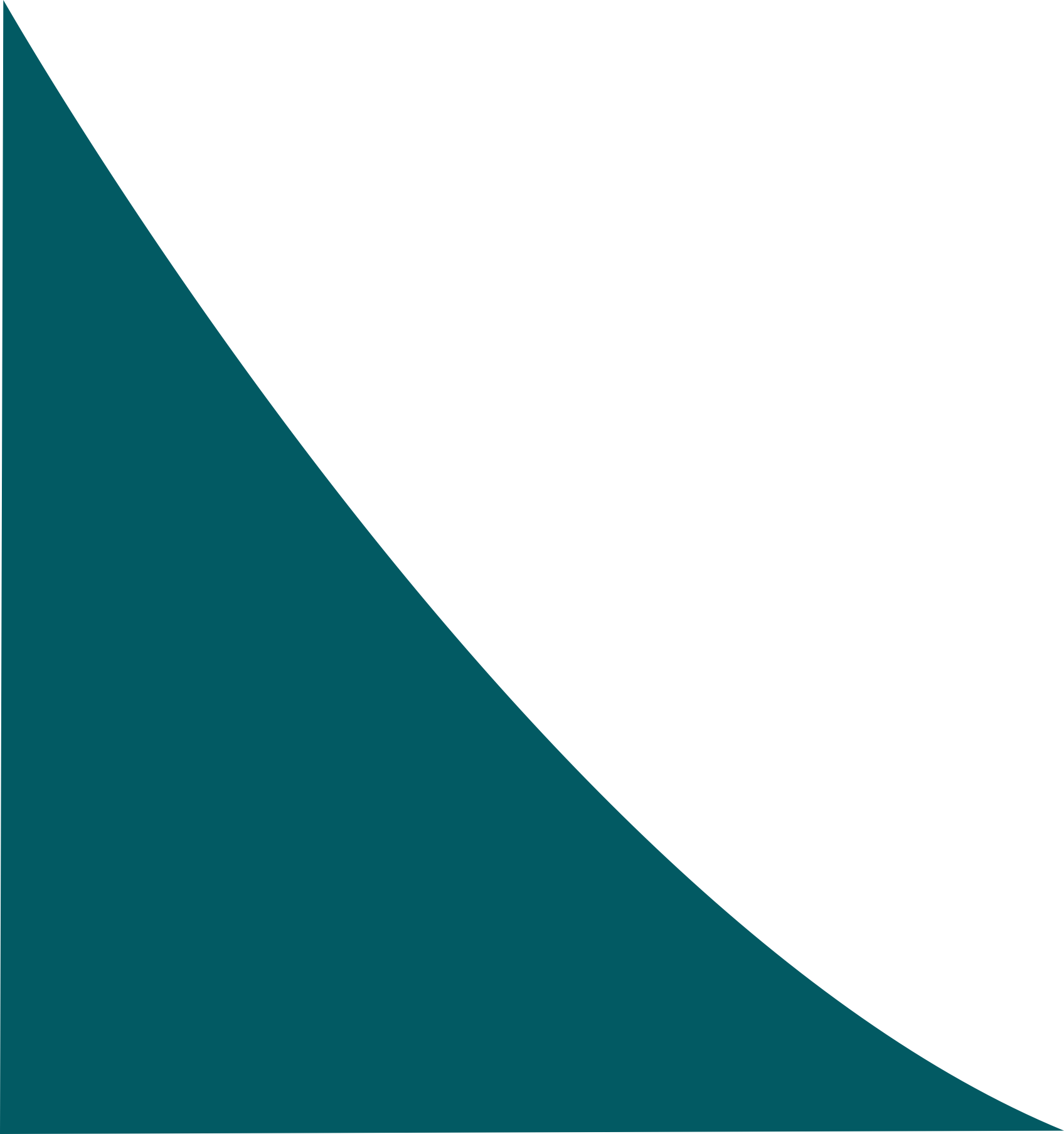 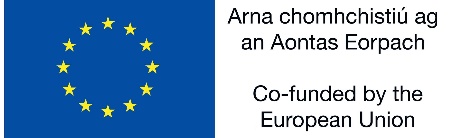 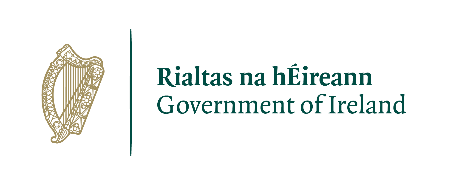 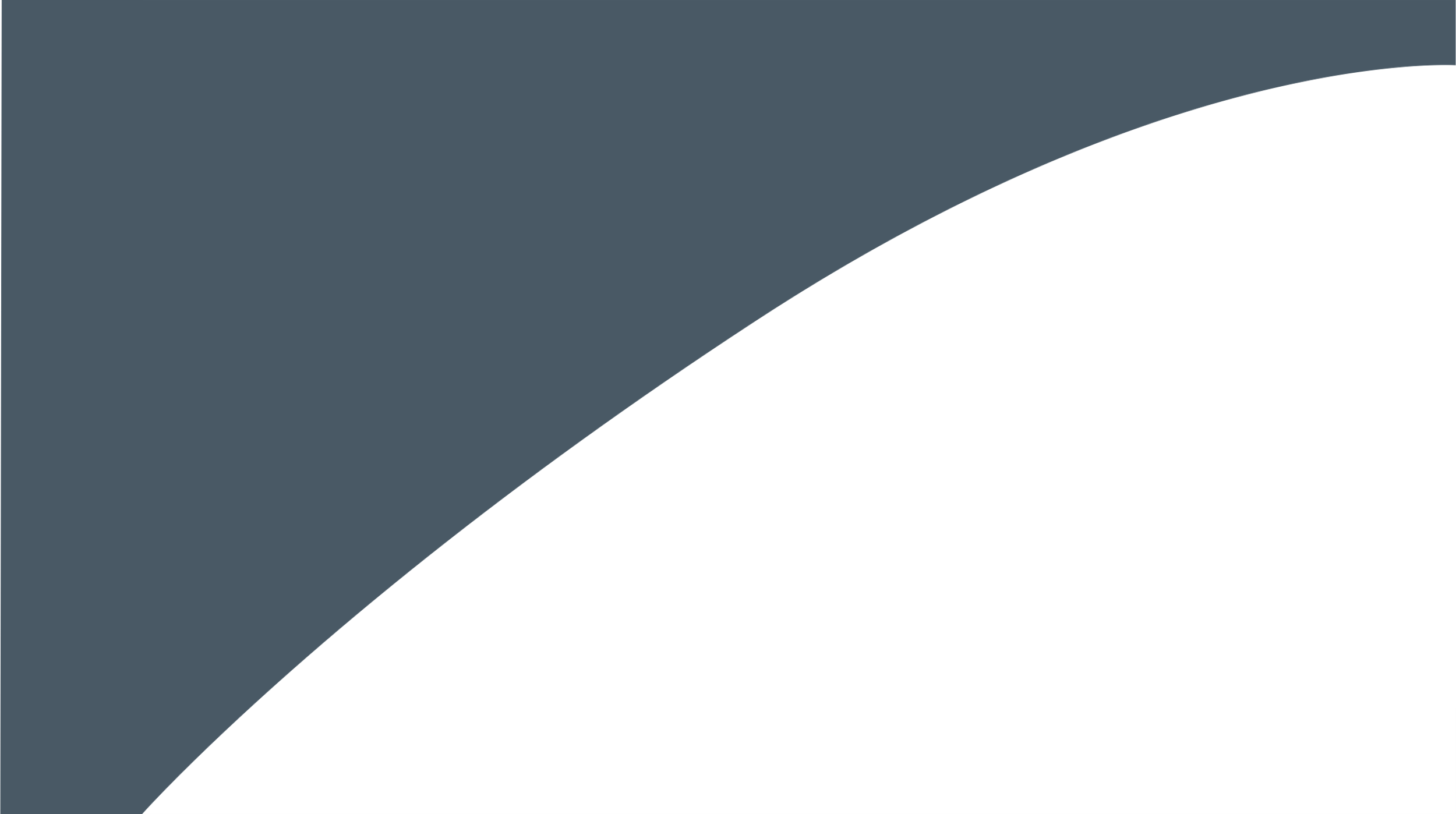 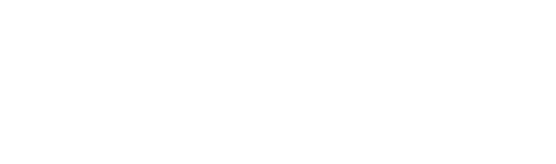 Bord BOO Chiarraí An Comhairleoir Aoife ThorntonAn Comhairleoir Cathal FoleyAn Comhairleoir Deirdre FerrisAn Comhairleoir Fionnán FitzgeraldAn Comhairleoir Jim Finucane (Cathaoirleach)An Comhairleoir Johnnie WallAn Comhairleoir Marie MoloneyAn Comhairleoir Maura Healy-RaeAn Comhairleoir Michael CahillAn Comhairleoir Niall O'CallaghanAn Comhairleoir Norma MoriartyAn Comhairleoir Terry O'Brien (Leas-Chathaoirleach)Tara Donoghue, UasalAn tUasal Niall LuceyCelia O'Shea, UasalAn tUasal Joseph BrennanJoan McCrohan, UasalAn tUasal John O'RoarkeMaria O’Gorman, UasalAn tUasal Tim DalyAn tUasal Zaid KassoobFeidhmeannas BOO Chiarraí An tUasal Colm Mac Gíolla Bhuí		Príomhoifigeach FeidhmiúcháinAnn O'Dwyer, Uasal			Stiúrthóir Scoileanna, Óige agus CeoilMaria Brennan, Uasal			Stiúrthóir um Thacaíocht agus Forbairt EagraíochtaAn tUasal Owen O'Donnell		Stiúrthóir Breisoideachais agus OiliúnaRéamhrá lenár gCathaoirleach agus Príomhoifigeach FeidhmiúcháinTá áthas orainn fáilte a chur romhat chuig Tuarascáil Bhliantúil 2022 Bhord Oideachais agus Oiliúna Chiarraí (BOO Chiarraí). Tiomsaíodh an tuarascáil seo de réir fhorálacha Alt 28 den Acht um Boird Oideachais agus Oiliúna (BOO), 2013. Ba bhliain ríthábhachtach í 2022 dár n-eagraíocht agus muid ag teacht amach ó phaindéim COVID-19 a raibh tionchar mór aici ar ár gcuid oibre agus ar ár dtimpeallacht shóisialta ó mhí an Mhárta 2020. Nuair a rinneadh fógra go raibh go leor de na bearta sláinte poiblí a bhí faoi thionchar COVID-19 le maolú ón 22 Eanáir 2022, rud a raibh an-fháilte roimhe, d'aistrigh BOO Chiarraí ar ais i dtreo timpeallacht oibre a bhí ann roimh an bpaindéim den chuid is mó i rith na bliana. Cuireadh fáilte roimh an aistriú sin in 2022 tar éis beagnach dhá bhliain a chaitheamh ag obair agus ag maireachtáil i dtimpeallacht a bhí múnlaithe den chuid is mó ag an bpaindéim.Síos tríd an tuarascáil seo, gheobhaidh tú sonraí faoi éachtaí agus garspriocanna BOO Chiarraí le linn bliain ghnóthach chlaochlaitheach dár n-eagraíocht. Mar atá sonraithe sa tuarascáil seo, tá obair na heagraíochta lárnach sna trí phríomhréimse colúin, mar atá:Scoileanna, Óige agus CeolBreisoideachas agus OiliúintTacaíocht agus Forbairt Eagraíochta Le linn 2022, rinneadh ár gcomhobair a ailíniú go hiomlán leis an Ráiteas Straitéise 2018–2022 agus leis an bPlean Seirbhíse 2022, le monatóireacht agus taifeadadh á dhéanamh ar an gcur chun feidhme trí na teimpléid tuairiscithe chur chun feidhme chomhaontaithe. Tá dul chun cinn suntasach déanta ar fud ár naoi sprioc straitéiseacha, mar atá sonraithe sa chuid "Ráiteas Seirbhísí" den tuarascáil seo. Díol suntais faoi leith in 2022 ba ea an obair a rinne baill foirne ar fud na heagraíochta agus foireann nuabhunaithe na Foirne Oideachais agus Teanga Réigiúnaí (REALT) chun cúnamh agus tacaíocht a thabhairt d'iarratasóirí idirnáisiúnta a thagann go hÉirinn.  Tionscadal mór ar fud na heagraíochta a cuireadh chun cinn go mór in 2022 ba ea forbairt Ráiteas Straitéise 2023–2027. D'oibrigh an fhoireann agus na páirtithe leasmhara go léir le chéile i rith na bliana féilire chun ár bhfís chomhroinnte a dhoiciméadú do na cúig bliana amach romhainn, tar éis modheolaíocht "todhchaí aniar". Chríochnaigh an obair sin le straitéis deiridh a bhí bunaithe ar chúig sprioc a raibh sé théama mar bhonn taca leo (san áireamh). Is in 2023 a fhoilseofar an Ráiteas Straitéise 2023–2027.Mar a léirítear sa tuarascáil bhliantúil seo, is fíorshamplaí iad ár n-éachtaí d'eagraíocht atá aontaithe chun sochaí foghlama ar feadh an tsaoil agus ar fud an tsaoil a bhunú i gCiarraí. Ag féachaint romhainn, leanfaimid orainn ag cur béime ar an tábhacht a bhaineann le Dualgas na hEarnála Poiblí um Chomhionannas agus Cearta an Duine agus ár gcroíluachanna comhroinnte a chur i bhfeidhm agus a chur in iúl, sineirgí feabhsaithe a chothú laistigh den eagraíocht agus aird a thabhairt ar inbhuanaitheacht inár gcórais, inár bpróisis agus inár n-iompar ag an am céanna. I rith 2022, thacaigh comhaltaí an Bhoird, coistí Alt 44 agus Alt 45 le hobair an Fheidhmeannais. Tá an Feidhmeannas an-bhuíoch as an tacaíocht leanúnach sin, agus ba mhaith linn ár mbuíochas a ghabháil leis an mBord agus le comhaltaí uile an fhochoiste as a dtiomantas leanúnach don eagraíocht.Thar ceann an Bhoird agus an Fheidhmeannais, ba mhaith linn ár mbuíochas a ghabháil leis an triúr stiúrthóirí, leis an mbainistíocht, leis an bhfoireann, leis na foghlaimeoirí, leis na tuismitheoirí agus le páirtithe leasmhara luachmhara eile as bhur dtacaíocht leanúnach do BOO Chiarraí – ár bpobal comhroinnte. Guímid gach rath ar ár bhfoireann, ar ár bhfoghlaimeoirí agus ar ár bpáirtithe leasmhara go léir in 2023 agus muid ag leanúint ar aghaidh ag obair le chéile chun do thodhchaí a thógáil de réir Ráiteas Straitéise 2023–2027. An Comhairleoir Jim Finucane 					An tUasal Colm Mac Gíolla BhuíCathaoirleach							Príomhoifigeach FeidhmiúcháinRáiteas Bhord BOO ChiarraíBunaíodh BOO Chiarraí faoin Acht BOO 2013 agus tá sé freagrach agus cuntasach as stiúradh agus rialú cuí a fheidhmeanna i limistéar údaráis áitiúil Chiarraí. Comhlíonann BOO Chiarraí Cód Cleachtais do Rialachas Bord Oideachais agus Oiliúna, Ciorclán 0002/2019 ón Roinn Oideachais. Is é cuspóir an chóid a chinntiú go gcuireann BOO Chiarraí prionsabail an dea-rialachais agus na bainistíochta i bhfeidhm. Feidhmeanna an Bhoird Is feidhmeanna forchoimeádta iad cinntí a ghlacann an Bord agus leagtar amach in Alt 12 (2) d'Acht an BOO 2013 agus in Imlitir 0002/2019 iad, agus leagtar sceideal iomlán amach in Aguisín A den chód. Meastar gur feidhmeanna feidhmiúcháin de chuid an POF iad cinntí nach sonraítear sa chód. Tá an Bord sásta go ndéanann an POF feidhmeanna a tharmligean i gcás inarb iomchuí agus de réir Acht an BOO 2013. Freagrachtaí an BhoirdTá an Bord freagrach as leabhair chuí chuntais a choinneáil, a nochtfaidh, go réasúnta cruinn tráth ar bith, staid airgeadais an Bhoird agus a chuirfidh ar a chumas a chinntiú go bhfuil na Ráitis RAB ag teacht le hAlt 51 den Acht um Boird Oideachais agus Oiliúna, 2013. Bíonn an Bord freagrach freisin as a chuid sócmhainní a chosaint agus as bearta réasúnta a dhéanamh chun calaois agus mírialtachtaí eile a chosc agus a bhrath. Measann an Bord go dtugtar léiriú ceart ar ioncam agus caiteachas an Bhoird agus ar staid ghnóthaí an Bhoird sa Ráiteas RAB.Agus na cuntais sin á n-ullmhú aige, ceanglaítear ar an mBord na nithe a leanas a dhéanamh:na gnáthbheartais chuntasaíochta a chur i bhfeidhm maidir le hullmhú ráitis airgeadais an BOO;breitheanna agus meastacháin a dhéanamh atá réasúnach agus stuama;aon imeacht ábhartha ó na beartais chuntasaíochta chaighdeánacha a nochtadh agus míniú a thabhairt air.In 2022, rinne an Bord an méid seo a leanas a fhaomhadh:Tuarascáil Bhliantúil Ráitis AirgeadaisPlean Seirbhíse Freastal comhaltaí ar chomhdhálacha Talamh, nó leas ar bith i dtalamh, a fháil, a choinneáil i seilbh agus a dhiúscairt, i gcomhréir le rialúcháin na Roinne Ina theannta sin, chinntigh an Bord gur coinníodh taifid chruinne ar chruinnithe agus ar chinntí. Cinntíonn an Bord gur féidir leis an struchtúr rialachais a chuid dualgas a chomhlíonadh go héifeachtach. Léiríonn comhaltaí an Bhoird ceannaireacht leis an dea-shampla, agus cumas agus béascna an dea-rialachais á socrú don eagraíocht uile acu. Tá an Bord freagrach i gcomhpháirt as stiúradh straitéiseach agus bainistíocht na heagraíochta a dhéanamh agus as maoirseacht a dhéanamh ar obair an fheidhmeannais. Tugann an Bord breithiúnas eolasach, neamhspleách i gcónaí ar fheidhmíocht agus ar chomhlíontacht araon. Cruinnithe an BhoirdTháinig an Bord le chéile trí huaire déag i rith na bliana, agus tá sonraí tinrimh leagtha amach sa tábla thíos:FochoistíTháinig an Bord le chéile ceithre huaire le linn na bliana, agus leagtar amach na sonraí tinrimh sa tábla thíos:Tháinig an Coiste Airgeadais le chéile ceithre huaire le linn na bliana, agus leagtar amach na sonraí tinrimh sa tábla thíos:Bainistiú RioscaDéanann an Bord maoirseacht ghníomhach leanúnach ar bhainistíocht riosca agus dearbhaíonn sé go ndearna sé measúnú ar na príomhrioscaí agus na bearta maolaithe gaolmhara agus go ndearna sé athbhreithniú ar éifeachtacht na mbeart sin in 2022. Déanann an Bord bainistíocht ar rioscaí don eagraíocht trí chlár struchtúrtha bainistíochta riosca. Faigheann an Bord cúnamh ina fheidhm bainistíochta riosca ón gCoiste Iniúchóireachta agus Riosca. Bíonn an Bord ag brath freisin ar an Aonad Iniúchóireachta Inmheánaí agus ar na tuarascálacha uaidh, ar an iniúchadh bliantúil a dhéanann an tArd-Reachtaire Cuntas agus Ciste agus ar aon iniúchadh seachtrach amhail iniúchadh a dhéanfadh Ciste Sóisialta na hEorpa nó na Coimisinéirí Ioncaim. Ina theannta sin, déantar athbhreithniú bliantúil ar éifeachtacht na rialuithe inmheánacha a fheidhmítear.Is buanmhír í an Bhainistíocht riosca ag gach cruinniú agus áirítear sa mheasúnú uirthi:Tuairiscí riosca ón lucht ardbhainistíochta lena n-áirítear an Príomhoifigeach maidir le RioscaTuairiscí ón gCoiste Iniúchta agus RioscaAthruithe ar an rátáil riosca Clár iniúchóireachta Tá sonraí faoi na príomhrioscaí agus na bearta nó straitéisí maolaithe gaolmhara curtha san áireamh sa Ráiteas um Rialú Inmheánach (RRI) mar chuid den Ráiteas RAB, a fhoilseofar laistigh de mhí amháin tar éis iad a fháil ó Oifig an Ard-Reachtaire Cuntas agus Ciste agus mar aguisín le Tuarascáil Chuimsitheach an Chathaoirligh.Córas Rialaithe InmheánaighDeimhníonn an Bord go ndearnadh athbhreithniú ar éifeachtacht an chórais rialaithe inmheánaigh agus go bhfuil an Ráiteas RRI, atá faoi réir athrú go dtí go mbeidh an t-iniúchadh seachtrach críochnaithe, san áireamh sna Ráitis RAB i leith na bliana dar críoch 31 Nollaig 2022, a fhoilseofar laistigh de mhí amháin tar éis í a fháil ó Oifig an Ard-Reachtaire Cuntas agus Ciste agus mar aguisín le Tuarascáil Chuimsitheach an Chathaoirligh a cuireadh faoi bhráid an Aire. Beartas agus Nósanna Imeachta SoláthairDeimhníonn an Bord go bhfuil an eagraíocht ag cloí leis na gnéithe ábhartha den Chód Caiteachais Phoiblí agus dearbhaíonn sé go gcloítear leis an mbeartas agus na nósanna imeachta soláthair ábhartha agus le forbairt agus cur i bhfeidhm an Phlean Soláthair Chorparáidigh.Áiríodh neamh-chomhlíonadh Threoirlínte Soláthair sa Ráiteas RAB (leathanach 6).CánachasDeimhníonn an Bord gur chomhlíon an BOO a chuid oibleagáidí faoin dlí cánach.   Ráitis Airgeadais Bhliantúla 2022Tá an Ráiteas RAB don bhliain dar críoch 31 Nollaig 2022 faoi réir iniúchadh ag Oifig an Ard-Reachtaire Cuntas agus Ciste tráth a fhoilsítear Tuarascáil Bhliantúil 2022. Foilseoidh BOO Chiarraí an Ráiteas RAB laistigh de mhí amháin ón dáta a fhaightear ón Ard-Reachtaire Cuntas agus Ciste é.Tá sonraí airgeadais a bhaineann leis an méid seo a leanas san áireamh sa Ráiteas RAB:Sonraí faoi tháillí nach mbaineann le tuarastal a íocadh i leith comhaltaí Boird a ndearnadh anailís orthu de réir chatagóir na dtáillí Sonraí comhiomlána cúitimh na príomhfhoirne bainistíochta a ndearnadh anailís de réir na gcatagóirí seo a leanas orthu, lena n-áirítear cúiteamh bainistíochta san iomlán:Tuarastail agus sochair ghearrthéarmacha d’fhostaithe Sochair iar-fhostaíochta Sochair foirceanta Cúiteamh don phríomhfhoireann bainistíochta, más ann dóibh; Sonraí faoi líon na mball foirne ar thit a sochair foirne iomlána (gan costas pinsin fostóra san áireamh) don tréimhse tuairiscithe idir €0 agus €59,999 agus laistigh de gach banda pá de €10,000 agus €60,000 suas agus figiúr foriomlán do ranníocaíochtaí pinsin iomlána an fhostóra.   BronntanaisNí bhfuair BOO Chiarraí aon bhronntanas in 2022.  An tAcht um Eitic in Oifigí Poiblí, 1995, agus an tAcht um Chaighdeáin in Oifigí Poiblí, 2001Ceanglaítear ar chomhaltaí an Bhoird agus ar bhaill foirne ainmnithe Nochtadh Leasanna a sholáthar gach bliain i dtaca le saincheisteanna a bhféadfadh tionchar ábhartha a bheith acu ar chomhlíonadh feidhmeanna. Rinneadh nochtuithe agus neamhnochtuithe do 2022 a chomhlánú agus a chur ar aghaidh chuig an gCoimisiún um Chaighdeáin in Oifigí Poiblí. Nochtuithe Cosanta Leis an Acht um Nochtuithe Cosanta 2014 tugtar creat faoinar féidir le baill foirne nithe is údar imní a chur in iúl faoi éagóiritheoireacht fhéideartha a dtagann siad ar an eolas fúithi san ionad oibre, agus a bheith cinnte ag an am céanna go mbeidh siad in ann leas a bhaint as cosaintí suntasacha fostaíochta agus cosaintí eile má ghearrann a bhfostóir pionós orthu nó má dhéantar aon díobháil dóibh as déanamh amhlaidh. Oibríonn Beartas Nochtuithe Cosanta BOO Chiarraí le reachtaíocht náisiúnta chun spreagadh agus tacaíocht a thabhairt don fhoireann maidir le héagóracha féideartha a thuairisciú, agus fios maith acu go nglacfar go dáiríre lena n-imní agus go léireofar meas ar a rúndacht. Mar a cheanglaítear le hAlt 22 den Acht um Nochtadh Cosanta, 2014, deimhníonn Bord Oideachais agus Oiliúna Chiarraí nach ndearnadh aon nochtadh cosanta go dtí deireadh 2022.  Doiciméid bheartais arna bhforbairt ag an bhfeidhmeannas agus arna bhfaomhadh ag an mBord (2022)Beartas Sínithe AdobeBeartas agus Nós Imeachta um Shaoire BhliantúilBeartas agus Nós Imeachta um Chumhdach Leanaí (Athbhreithniú)Beartas agus Nós Imeachta um Fháilteachas agus Bronntanais (Athbhreithniú)Beartas agus Nós Imeachta um Chárta Ceannaigh (Athbhreithniú)Beartas um an gCeart chun DínascadhRáiteas maidir le hInghlacthacht Riosca, 2023Creat Bainistíochta Riosca (Athbhreithniú)Beartas Bainistíochta Riosca (Athbhreithniú)Buan-Orduithe (Athbhreithniú)An tAcht um Shaoráil Faisnéise, 2014Leanann BOO Chiarraí lena oibleagáidí a chomhlíonadh maidir le freagra a thabhairt ar iarrataí Saorála Faisnéise (SF). Le linn na tréimhse tuairiscithe, fuair BOO Chiarraí seacht n-iarraidh in 2022. Freagracht Shóisialta ChorparáideachFaoi Ionstraim Reachtúil 426 de 2014, Rialacháin an Aontais Eorpaigh (Éifeachtúlacht Fuinnimh) 2014, ceanglaítear ar gach comhlacht san earnáil phoiblí tuairisciú bliantúil a dhéanamh ar a n-úsáid fuinnimh agus ar aon ghníomh a dhéantar chun ídiú a laghdú.Chun tuilleadh sonraí a fháil faoi chur chun feidhme Straitéis Inbhuanaitheachta BOO Chiarraí, ceadaigh "Ár dTuarascálacha Straitéiseacha" níos déanaí sa doiciméad. Dualgas na hEarnála Poiblí um Chomhionannas agus Cearta an Duine Alt 42 den Acht fá Choimisiún na hÉireann um Chearta an Duine agus Comhionannas 2014: Dualgas na hEarnála Poiblí maidir le Comhionannas agus Cearta an Duine lena n-éilítear ar chomhlachtaí poiblí, aird a thabhairt ar an ngá atá ann deireadh a chur le hidirdhealú, comhdheiseanna a chur chun cinn agus cearta an duine do bhaill foirne agus úsáideoirí na seirbhísí a chosaint thar gach limistéar feidhme. Éilítear faoin gcéad chéim den dualgas ar chomhlachtaí poiblí measúnú a ullmhú agus a chur ar fáil go poiblí maidir leis na saincheisteanna comhionannais agus cearta an duine, atá ábhartha maidir lena fheidhmeanna le haghaidh grúpaí a aithnítear faoin dualgas. In 2022, chuir BOO Chiarraí tús le hobair chun measúnú a dhéanamh ar na fadhbanna comhionannais sochaíocha agus cearta an duine a d'fhéadfadh tionchar a imirt ar BOO Chiarraí mar sheirbhís phoiblí agus mar fhostóir araon. Beidh an grúpa oibre trasfheidhmeach bunaithe i gceannas ar an obair seo agus forbróidh sé plean gníomhaíochta chun an dualgas a chur chun feidhme ina dhiaidh sin. Cuimsíonn ballraíocht an ghrúpa seo bainisteoirí agus baill foirne ar fud ár bpríomhfheidhmeanna a bheidh freagrach as tionscnaimh a stiúradh a chuirfidh an dualgas i bhfeidhm go héifeachtach agus a chuireann comhionannas agus cearta an duine chun cinn ar fud na heagraíochta. In 2023, cuirfear an doiciméad seo ar fáil go poiblí de réir cheanglais Alt 42 d’Acht 2014.Chomh maith leis an méid thuas, tá breithniú an dualgais mar bhonn agus taca leis an bpróiseas chun Ráiteas Straitéise nua BOO Chiarraí 2023–2027 a fhorbairt. Sna chéad chúig bliana amach romhainn, tá BOO Chiarraí tiomanta do sheirbhísí ar ardchaighdeán a sholáthar agus dul i bhfeidhm ar bhealach fiúntach sna pobail dá bhfóireann sé, chun comhionannas torthaí a áirithiú dóibh siúd is imeallaithe.Socruithe Tríú Páirtí Tá ról níos tábhachtaí ag socruithe tríú páirtí le blianta beaga anuas i bhforbairt straitéiseach BOO Chiarraí. Is féidir le socruithe tríú páirtí tacú le seachadadh seirbhísí, rochtain ar eolas a chur ar fáil agus luach foriomlán a chur le gnó BOO Chiarraí. Go háirithe a mhéid a bhaineann le deontais, tá roinnt comhaontuithe deontais idir BOO Chiarraí agus comhlachtaí neamhthráchtála, go príomha san earnáil phobail agus dheonach, chun seirbhísí a sholáthar thar ceann an stáit. Tá an scála ag a dtéann BOO Chiarraí i dteagmháil le tríú páirtithe i bhfad níos mó anois ná mar a bhí san am a chuaigh thart. Coinníonn an feidhmeannas clár de shocruithe tríú páirtí chun tacú lena ról maoirseachta.An Comhairleoir Jim FinucaneCathaoirleachBOO Chiarraí: Ár bPobalPobalscoileanna NáisiúntaScoil an Ghleanna, Scoil Náisiúnta Phobail Pobalscoil Náisiúnta Thathuile Pobalscoil Náisiúnta an Dá Mhíle Iar-BhunscoileannaColáiste Pobail Oileán Chiarraí Scoil Chuimsitheach an Tóchair Coláiste Ghleann Lí Coláiste na Ríochta Coláiste na Sceilge Gaelcholáiste Chiarraí Coláiste Pobail Chill Airne Coláiste Pobail Chill Orglan Oifig Forbartha ÓigeComhpháirtíocht Áitiúil um Óige Ildánach Music Generation ChiarraíColáiste Breisoideachais agus Oiliúna ChiarraíOifig Iontrála Choláiste Chiarraí, Trá Lí Oifig Iontrála Choláiste Chiarraí, Cill Airne Campas Choláiste Chiarraí, Bóthar na Claise  Campas Choláiste Chiarraí, Sráid Deiní Campais Choláiste Chiarraí, Lios Tuathail Campais Choláiste Chiarraí, Móin an Bhaile Campas Choláiste Chiarraí, Cill Orglan (IBOOA)  Cláir Chonaire:Cill Airne  Cill Orglan  Lios Tuathail  Trá Lí   Aonaid:An tAonad Tacaíochta GnóAonad Tacaíochta d’FhoghlaimeoiríIonaid Bhreisoideachais agus OiliúnaIonad Breisoideachais agus Oiliúna an Tóchair Ionad Breisoideachais agus Oiliúna an Daingin Ionad Breisoideachais agus Oiliúna Neidín Ionad Breisoideachais agus Oiliúna Uí Chonaill Ionad Breisoideachais agus Oiliúna Tech Amergin Ionaid Litearthachta agus Bunoideachais d'AosaighIonad Litearthachta agus Bunoideachais d'Aosaigh Oileán CiarraíIonad Litearthachta agus Bunoideachais d’Aosaigh Chathair Saidhbhín Ionad Litearthachta agus Bunoideachais d'Aosaigh an DainginIonad Litearthachta agus Bunoideachais d'Aosaigh NeidínIonad Litearthachta agus Bunoideachais d'Aosaigh Chill Airne Ionad Litearthachta agus Bunoideachais d'Aosaigh Chill Orglan Ionad Litearthachta agus Bunoideachais d'Aosaigh Lios Tuathail Ionad Litearthachta agus Bunoideachais d'Aosaigh Thrá LíÓgtheagmháil Ógtheagmháil Chill Airne Ógtheagmháil Lios Tuathail Ógtheagmháil Ardteistiméireacht Fheidhmeach Thrá Lí Ógtheagmháil Thrá Lí Oideachas PobailFoireann Oideachais agus Teanga Réigiúnach(REALT)Dearbhú CáilíochtaCeannoifigeAn Roinn Chorparáideach, Caipitil agus TeicneolaíochtaAcmhainní DaonnaAirgeadasAonaid:Iniúchadh agus Comhlíonadh Soláthar agus Ceannach Láraithe Tacaíocht Feidhmiúcháin An Ghaeilge Ionad SpóirtCuideachta Réigiúnach Spóirt agus Fóillíochta Thrá Lí faoi Theorainn Ráthaíochta Ba thiar in 2013 a bunaíodh Bord Oideachais agus Oiliúna Chiarraí (BOO Chiarraí), i gcomhréir leis an Acht um Boird Oideachais agus Oiliúna, 2013. De réir an Achta sin, díscaoileadh na coistí gairmoideachais ar fud na hÉireann, agus aistríodh gach soláthar seirbhíse chuig na 16 Bhord Oideachais agus Oiliúna nuabhunaithe. Le linn na tréimhse sin, díscaoileadh FÁS, an ghníomhaireacht náisiúnta a bhí freagrach as printíseachtaí agus cláir oiliúna, agus rinneadh a sholáthar a lánpháirtiú sna Boird Oideachais agus Oiliúna sin freisin.  Tá BOO Chiarraí ann chun forbairt shochaí na foghlama ar feadh an tsaoil i gCiarraí a chur chun cinn ionas go mbeidh rochtain ag gach duine a chónaíonn anseo ar oideachas agus ar oiliúint. Faoi choimirce na Roinne Oideachais agus SOLAS, táimid ag obair le 10 mbliana anuas chun tacú le daonra Chiarraí a gcumas a chomhlíonadh agus chun freastal ar a riachtanais phearsanta, shóisialta, chultúrtha, eacnamaíocha agus chathartha.  Tá BOO Chiarraí difriúil ó sholáthraithe oideachais agus oiliúna eile sa mhéid is go gcuireann sé réimse iomlán seirbhísí oideachais agus oiliúna ar fáil d'fhoghlaimeoirí d'aois ar bith. Cuirtear ár seirbhísí fadréimseacha ar fáil ar fud an chontae agus áirítear na seirbhísí a leanas leo:  Bunscolaíocht (pobalscoileanna náisiúnta) Iar-bhunscolaíocht (meánleibhéil)ÓgtheagmháilBreisoideachas agus OiliúintÁineas agus oideachas lasmuighTacaíocht d’FhoghlaimeoiríFoireann Oideachais agus Teanga Réigiúnach (REALT)An Óige Cruthaitheacht agus ceolAn GhaeilgeTacaíochtaí corparáideachaGlacann BOO Chiarraí cur chuige ilghnéitheach agus oibríonn sé leis na Ranna Oideachais, Breisoideachais agus Oiliúna; Nuálaíochta agus Eolaíochta; Leanaí, Comhionannais, Míchumais, Lánpháirtíochta agus Óige; agus SOLAS (an Ghníomhaireacht Stáit um Breisoideachas agus Oiliúint) chun ár seirbhísí a sholáthar, ag obair le páirtithe leasmhara áitiúla eile freisin ar fud na n-earnálacha pobail, deonacha, gnó, tionscail, oideachais agus tráchtála. Soláthraímid seirbhísí do bhur bpobal, ag soláthar na seirbhísí go léir ar an leibhéal áitiúil chun freastal ar éilimh áitiúla.    Tá BOO Chiarraí ar cheann de na soláthraithe oideachais agus oiliúna is mó ar an leibhéal áitiúil seo, agus bíonn breis is 2,900 scoláire bunscoile agus iar-bhunscoile agus 14,000 tairbhí breisoideachais agus oiliúna ann gach bliain. Is mar gheall ar na foghlaimeoirí sin atá an eagraíocht ar cheann de phríomhfhostóirí Chiarraí, agus timpeall ar 590 ball foirne páirtaimseartha agus 670 ball foirne lánaimseartha ag obair ar fud fad an chontae. Tá stádas carthanachta ainmnithe ag BOO Chiarraí freisin (uimhir charthanais chláraithe: 20083243).Misean agus CroíluachannaÁr MiseanForbairt shochaí na foghlama ar feadh an tsaoil a chruthú agus a chur chun cinn i gCiarraí ionas go mbeidh rochtain ag gach duine a chónaíonn ann ar an oideachas agus ar an oiliúint a theastaíonn chun a gcumas a chomhlíonadh agus chun freastal ar a riachtanais phearsanta, shóisialta, chultúrtha, eacnamaíocha agus chathartha.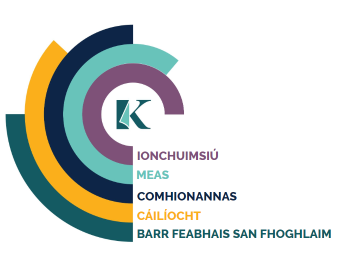 Ár LuachannaTá roíluachanna BOO Chiarraí dírithe ar a chinntiú go dteachtann gach duine an ceart rochtain a fháil ar dheiseanna oideachais agus oiliúna chun lán a gcumais a bhaint amach.Tá sé mar aidhm againn na luachanna sin a chur chun feidhme go gníomhach trínár ngníomhartha agus trínár n-iompar.Struchtúr na hEagraíochtaIs é an Príomhoifigeach Feidhmiúcháin atá freagrach as bainistíocht feidhmiúcháin BOO, agus tacaíonn triúr stiúrthóirí leis sa ról sin, is iad sin:Stiúrthóir Scoileanna, Óige agus CeoilStiúrthóir Breisoideachais agus OiliúnaStiúrthóir um Thacaíocht agus Forbairt EagraíochtaLéirítear sna trí ról Stiúrthóra na trí cholún de sholáthar seirbhíse BOO, agus údarás á tharmligean go foirmiúil ar gach stiúrthóir ina ról de réir Alt 16 den Acht um BOO, 2013.Léirítear sa chairt seo a leanas struchtúr eagraíochta ardleibhéil BOO Chiarraí:Fíor 1: Struchtúr na hEagraíochtaCreat Feidhmíochta StraitéisíAgus forbairt shochaí na foghlama ar feadh an tsaoil á cruthú agus á cur chun cinn, tá sé mar aidhm ag BOO Chiarraí seirbhísí oideachais agus oiliúna comhsheasmhacha ar ardchaighdeán a sholáthar ar fud Chontae Chiarraí. Oibrímid chun tacú leis an bpobal áitiúil agus chun dul i bhfeidhm ar bhealach dearfach air. Cuirtear i dtábhacht i Ráiteas Straitéise BOO Chiarraí (2018–2022) ár bpríomhchuspóirí (ciorcal gorm thíos) don tréimhse tuairiscithe 2018 - 2022 (leagtar amach liosta iomlán spriocanna agus cuspóirí in Aguisín I). Cuimsítear na príomhthosaíochtaí leis na cuspóirí sin a sainaithníodh sa Chomhaontú Soláthair Feidhmíochta idir an Roinn Oideachais agus Scileanna agus BOO Chiarraí (ciorcal liath thíos). Dá bhrí sin, déantar achoimre ar ár gcreat feidhmíochta straitéisí mar a leanas: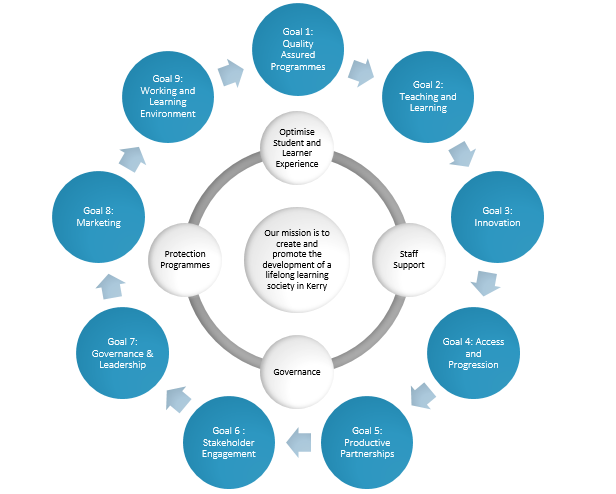 Fíor 2: Creat Tuairiscithe StraitéiseachÁr Múnla TuairiscitheCarntar i dTuarascáil Bhliantúil 2022 teimpléid tuairiscithe cur chun feidhme 2022 a forbraíodh don phlean seirbhíse agus gach doiciméad straitéiseach atá faofa ag Bord BOO Chiarraí, i.e. Straitéis Inbhuanaitheachta, Straitéis TFC agus an Scéim Teanga.Príomhchinntitheach ar chur chun feidhme éifeachtach straitéise is ea faireachán leanúnach ar fheidhmíocht agus ar inoiriúnaitheacht gníomhaíochtaí agus táscairí chun athruithe inmheánacha agus seachtracha ar an gcomhshaol a chomhlíonadh. Go háirithe, cumasaítear seachadadh ár gcuspóirí le cultúr, cód iompair agus croíluachanna na heagraíochta atá mar bhonn agus mar thaca faoinár gcuid oibre chun cuspóirí straitéiseacha a bhaint amach.Tá an Ráiteas Seirbhísí a leanas comhlánaithe agus curtha i dtoll a chéile ag Bainistíocht Shinsearach BOO. Déantar an próiseas sin, mar is gnách, faoi threoir agus faoi fhaomhadh Bhord BOO Chiarraí. Rinne BOO Chiarraí gach Sprioc Seachadta Feidhmíochta a mhapáil chuig Spriocanna Ráiteas Straitéise BOO Chiarraí (Aguisín II). Ráiteas maidir le SeirbhísíSpriocanna Seachadta Feidhmíochta BOO Chiarraí/na Roinne Oideachais Ráiteas Straitéise BOO Chiarraí 2018–2022 Bearta FeidhmíochtaRolluithe Scoileanna:Rannpháirtithe UBU:Tairbhithe Breisoideachais agus Oiliúna:Ár dTuarascálacha StraitéiseachaStraitéis Inbhuanaitheachta 2020-2022In Éirinn, leagtar amach san Acht um Ghníomhú ar son na hAeráide agus um Fhorbairt Ísealcharbóin (Leasú), 2021 an creat dlíthiúil do ghníomhú ar son na haeráide agus ceanglaítear leis ar chomhlachtaí poiblí pleananna oiriúnaithe earnála agus pleananna maolaithe gás ceaptha teasa a fhorbairt agus a chur chun feidhme. Chomh maith leis an Acht, tá spriocanna soiléire leagtha síos sa Phlean um Ghníomhú ar son na hAeráide agus sna pleananna um gníomhú ar son na haeráide ina dhiaidh sin maidir le hastaíochtaí a laghdú agus éifeachtúlacht fuinnimh ar fud na hearnála. Is ionann na spriocanna sin agus laghdú 51% ar astaíochtaí gás ceaptha teasa foriomlána faoi 2030 agus feabhas 50% ar éifeachtúlacht fuinnimh na hearnála poiblí, rud a chuireann ar an mbealach sinn chun astaíochtaí glan-nialasacha a bhaint amach faoi 2050.Leagtar amach i Sainordú na hEarnála Poiblí um Ghníomhú ar son na hAeráide 2022 tacaíocht a thabhairt do chomhlachtaí san earnáil phoiblí a bhfuil dea-shampla léirithe acu maidir le gníomhú ar son na haeráide. Is mar a leanas iad na spriocanna atá sna áireamh sa phlean: Ár Spriocanna Astaíochtaí gáis ceaptha teasa a laghdú 51% in 2030. An feabhas ar éifeachtúlacht fuinnimh san earnáil phoiblí a mhéadú ón sprioc 33% in 2020 go 50% faoi 2030. Plean um Ghníomhú ar son na hAeráide a chur i dtoll a chéile.  Ár nDaoine  Foirne Glasa a bhunú agus acmhainní a chur ar fáil dóibh, a thuairiscíonn don bhainistíocht shinsearach, le bheith ina bpáirtithe imeasctha taobh thiar den inbhuanaitheacht i ngach comhlacht na hearnála poiblí.Comhalta den Bhord Bainistíochta a ainmniú mar Churadh Aeráide agus Inbhuanaitheachta a bheidh freagrach as an Sainordú a chur chun feidhme agus as tuairisciú air. Oiliúint iomchuí um ghníomhú ar son na haeráide agus inbhuanaitheacht (oiliúint theicniúil agus iompraíochta) a ionchorprú i straitéisí foghlama agus forbartha don fhoireann. Ceardlanna foirne a eagrú (uair amháin sa bhliain ar a laghad) chun dul i ngleic le fadhbanna aeráide, lena n-áirítear fócas ar lorg carbóin na heagraíochta a laghdú.Ár Modh Oibre Tuairisc a thabhairt ar astaíochtaí gás ceaptha teasa agus gníomhaíochtaí inbhuanaitheachta sa tuarascáil bhliantúil Athbhreithniú a dhéanamh ar aon phróisis pháipéarbhunaithe, agus meastóireacht a dhéanamh ar na féidearthachtaí maidir le digitiú ionas go mbeidh sé ina chur chuige réamhshocraithe.Creidiúnú foirmiúil comhshaoil a bhaint amach do chomhlachtaí móra san earnáil phoiblí, amhail ISO 50001 (Caighdeán Bainistíochta Fuinnimh) nó ISO 14001 (Córas Bainistíochta Comhshaoil). Ár bhFoirgnimh agus Feithiclí Foirgnimh atá oiriúnach do rothair a chruthú d'fhostaithe agus do chuairteoirí, trí rotharchlós a bhunú faoi 2022 – atá slán, inrochtana agus simplí do rothaithe lena aithint agus le húsáid a bhaint as.Deimhniú Fuinnimh Taispeána cothrom le dáta a thaispeáint i ngach foirgneamh poiblí atá ar oscailt don phobal chun ídiú fuinnimh a thaispeáint go soiléir. Ní dhéanfaidh an earnáil phoiblí córais téimh a shuiteáil a ídíonn breoslaí iontaise tar éis 2023, ach amháin má tá feidhm ag ceann amháin ar a laghad de na heisceachtaí a leanas: ní úsáidtear an breosla iontaise ach amháin trí ídiú leictreachais ón eangach; níl aon rogha neamh-iontaise ann atá inmharthana go teicniúil (go ginearálta ní bhaineann sé ach le húsáidí chun críoch áirithe seachas téamh spáis);trí chóras téimh spáis in-athnuaite a shuiteáil, mhéadófaí astaíochtaí CO2 deiridh. cuirtear an t-ídiú breosla iontaise ar fáil chun críocha cúltaca, buaicéilimh nó oibríochtúla (agus is ionann í agus níos lú ná 10% d'fhuinneamh téimh bliantúil);i gcás ina bhfuil gá le hathsholáthar díreach ar théamh breosla iontaise atá ann cheana chun críche cothabhála éigeandála.Gan ach feithiclí astaíochtaí nialasacha a cheannach i gcás inarb infhaighte agus inarb indéanta ar bhonn oibríochtúil ó dheireadh 2022, rud a chuirfidh ar chumas d’Éirinn dul thar cheanglais na Treorach um Fheithiclí Glana agus gníomhú mar cheannaire idirnáisiúnta sa réimse sin. Tá sé beartaithe ag BOO Chiarraí tuairisc a thabhairt ar an dul chun cinn atá déanta maidir leis na spriocanna sin ó 2023 ar aghaidh de réir ár Straitéise Inbhuanaitheachta nua 2023–2025, atá le seoladh níos déanaí in 2023.Agus 2022 mar an bhliain dheireanach don straitéis, tá dul chun cinn déanta le dhá mhí dhéag anuas chun an Straitéis Inbhuanaitheachta 2020–2022 a chur chun feidhme. Tá roinnt buaicphointí ó 2022 san áireamh thíos (neamh-uileghabhálach): Tá gach bunscoil agus iar-bhunscoil rannpháirteach go gníomhach i gclár Brat Glas An Taisce agus baineann go leor acu il-Bhrait Ghlasa amach (c.20).Chuir ionaid Bhreisoideachais agus oiliúna a n-iarrachtaí inbhuanaitheachta in oiriúint chun freastal ar riachtanais shonracha agus acmhainní agus smaointe comhroinnte trí chruinnithe na nIonadaithe Inbhuanaitheachta. Rinne BOO Chiarraí iniúchtaí fuinnimh ar 14 láithreán le cúnamh ón gcomhairleoir tríú páirtí Antaris Consulting. Léiríodh tuarascálacha ó na hiniúchtaí sin ina raibh moltaí don BOO gníomhú sna míonna agus sna blianta amach romhainn chun inbhuanaitheacht a fheabhsú agus astaíochtaí gás ceaptha teasa a laghdú agus tréimhsí aisíoca sainaitheanta do gach ionad.Rátáil íosta BER a chur san áireamh i bhfoirgnimh léasaithe de réir mar is féidir.Suiteáladh roinnt pointí luchtaithe d'fheithiclí leictreacha ag láithreacha Choláiste Chiarraí agus ionad Breisoideachais agus oiliúna chun tacú leis an straitéis náisiúnta um bonneagar luchtaithe feithiclí leictreacha.Tionóladh cruinnithe d’ionadaithe inbhuanaitheachta le hionadaithe ó gach láthair de chuid BOO Chiarraí.Chomh maith leis an méid thuas, fuarthas léargais luachmhara le linn chur chun feidhme tosaigh na straitéise, a chuir bonn eolais faoinár n-iarrachtaí inbhuanaitheachta amach anseo a leagtar amach i Straitéis Inbhuanaitheachta 2023–2025. Straitéis TFC 2020–2022Bhí an dá mhí dhéag seo caite tábhachtach do BOO Chiarraí agus muid ag tosú ag obair ar ár n-ardán nua Microsoft Office 365. Le tacaíocht ó sholáthraí tríú páirtí, tá ailtireacht nua Microsoft Office á tógáil le tacaíocht ó thrí réimse phíolótacha, Roinn CCT (T&FE), Aonad um Dhearbhú Cáilíochta (Breisoideachas agus Oiliúint) agus Scoil Chuimsitheach an Tóchair (SÓ&C), ó gach ceann de thrí cholún na heagraíochta. Beidh ailtireacht nua Microsoft Office "Kollab" ina hardán aonair nua Microsoft Office 365 a chuirfear i bhfeidhm go hiomlán ar fud na scéime, a mbeidh rochtain ag gach ball foirne, foghlaimeoir agus páirtí leasmhar ábhartha uirthi. Tiocfaidh an t-ardán aonair seo go suntasach in ionad na n-iltionóntachtaí atá in úsáid faoi láthair ar fud BOO Chiarraí, áit a bhféadfadh suas le dhá nó trí chuntas ríomhphoist a bheith ag úsáideoir, ag brath ar a suíomh.  De réir mar a thagann deireadh le 2022, tá na cláir phíolótacha á dtástáil ar fud na dtrí réimse phíolótacha, agus sainaithníodh gníomhaíochtaí breise in 2023 chun feidhmiú céimneach uile-scéime a bhaint amach.  Scéim Teanga 2020–2023In Acht na dTeangacha Oifigiúla 2003 déantar foráil maidir le hullmhú scéime teanga ag comhlachtaí poiblí ina sonraítear na seirbhísí a chuirfidh siad ar fáil trí na meáin a liostaítear thíos agus na bearta atá le glacadh chun a chinntiú go ndéanfar aon seirbhís nach bhfuil á soláthar faoi láthair ag an gcomhlacht trí mheán na Gaeilge a sholáthar amhlaidh laistigh de thréimhse ama chomhaontaithe. i nGaeilgei mBéarla; agusi nGaeilge agus i mBéarlaBaineann scéim reatha Gaeilge BOO Chiarraí leis an tréimhse 2020–2023. Go háirithe, tá an scéim seo á treorú ag an bprionsabal gur cheart go mbeadh soláthar seirbhísí Gaeilge bunaithe ar an méid seo a leanas:An bunleibhéal éilimh ar sheirbhísí ar leith i nGaeilge,An tábhacht a bhaineann le cur chuige réamhghníomhach i leith seirbhísí den chineál sin a sholáthar, agusNa hacmhainní, idir acmhainní daonna agus acmhainní airgeadais, agus inniúlacht an chomhlachta lena mbaineann an cumas teanga riachtanach a fhorbairt nó rochtain a fháil air.Príomhfhócas do BOO Chiarraí in 2022 ba ea an bhéim ar acmhainní. Le linn na bliana féilire seo caite, tá iarrachtaí suntasacha déanta againn cead a fháil d'Oifigeach Gaeilge nua do BOO Chiarraí chun cabhrú leis an Scéim Teanga 2021–2023 a chur chun feidhme agus chun tacú le hAcht na dTeangacha Oifigiúla (Leasú) 2021 a chur chun feidhme. Tá cás gnó curtha faoi bhráid na Ranna faoi seach inar lorgaíodh cead do ról Oifigeach Gaeilge do BOOanna. Chuir BOOÉ an cás gnó sin isteach thar ceann na hearnála an 18 Samhain 2022. Aguisín I: Gluais Téarmaí agus Liosta Táblaí Téarma		SainmhíniúRAB	Ráitis Airgeadais BhliantúlaPOF		Príomhoifigeach FeidhmiúcháinFGL	Forbairt Ghairmiúil LeanúnachASCL	Aonad Soláthair agus Ceannaigh LáraitheRLCMLÓ	An Roinn Leanaí, Comhionannais, Míchumais, Lánpháirtíochta agus ÓigeDEIS	Comhdheiseanna a Sholáthar i ScoileannaRO		An Roinn Oideachais RCPA	An Roinn Caiteachais Phoiblí agus AthchóiritheSFFS	Scoileanna a Fhorbairt, Foghlaim a ShaibhriúBTB 	Béarla mar Theanga BhreiseSCGO	Seirbhísí Gnó Comhroinnte OideachaisBCTE	Béarla do Chainteoirí Teangacha EileBOO		Bord Oideachais agus OiliúnaBOOÉ	Boird Oideachais agus Oiliúna Éireann ITLM	Iarraidh agus Tuairisciú ar Leithdháileadh MaoinitheBOO		Breisoideachas agus OiliúintAD		Acmhainní DaonnaAII-BOO	An tAonad Iniúchóireachta Inmheánaí-Boird Oideachais agus OiliúnaTFC	Teicneolaíocht Faisnéise agus CumarsáideCFPÁ	Coiste Forbartha Pobail ÁitiúilCÁÓI		Comhpháirtíocht Áitiúil um Óige IldánachLADTI+	Leispiach, aerach, déghnéasach, trasinscneach agus idirghnéasachMGK	Music Generation ChiarraíT&FE	Tacaíocht agus Forbairt EagraíochtaIBOOA	Ionad Breisoideachais agus Oiliúna AllamuighCTFC	Córas Tacaíochta d’Fhoghlaimeoirí CláirDC		Dearbhú CáilíochtaDCCÉ		Dearbhú Cáilíochta agus Cáilíochtaí ÉireannREALT	Foireann Réigiúnach Béarla agus TeangaOCG	Oideachas Caidrimh agus GnéasachtaRSO		Riachtanais Speisialta OideachaisSEO		Barrfheabhsú d’Innill ChuardaighRRI		Ráiteas maidir le Rialú InmheánachCRS		Cúntóir Riachtanas SpeisialtaOSPS	An tOideachas Sóisialta, Pearsanta agus SláinteSÓ&C		Scoileanna, Óige agus CeolTD		Teachta DálaFCT		Foghlaim le Cuidiú Teicneolaíochta DUF	Dearadh Uilíoch don FhoghlaimAguisín II: Ráiteas Straitéise BOO Chiarraí 2018–2022Sprioc 1: Cláir a Aithnítear go Náisiúnta agus go hIdirnáisiúnta agus ag a bhfuil Dearbhú CáilíochtaAthbhreithniú a dhéanamh ar ár gcláir bhreisoideachais agus oiliúna agus ár dtairiscintí cúrsaí atá ann faoi láthair lena chinntiú go bhfuil siad ailínithe leis an gCreat Náisiúnta do Cháilíochtaí agus go n-aithnítear go hidirnáisiúnta iad.Leanúint ar aghaidh ag cinntiú go gcuirtear nósanna imeachta agus próisis chuí pleanála scoile agus féinmheastóireachta scoile chun feidhme inár n-iar-bhunscoileanna uile.Leanúint de bheith ag tacú le forbairt agus cur chun feidhme éifeachtach an Chreata Náisiúnta um Chaighdeáin Cháilíochta d'earnáil obair don aos óg.A chinntiú go gcuirtear nósanna imeachta dearbhaithe cáilíochta chun feidhme go comhsheasmhach inár gcláir oideachais agus oiliúna ar gach leibhéal.Leanúint ar aghaidh ag ullmhú ár scoileanna /gcoláistí /lárionad le haghaidh cigireachtaí seachtracha, cuairteanna faireacháin comhairleacha agus dearbhaithe cáilíochta agus cur chun feidhme éifeachtach mholtaí/ thorthaí na gcigireachtaí/ gcuairteanna sin a chinntiú.Sprioc 2: Teagasc agus Foghlaim ar Ardchaighdeán Tacú le straitéisí um Fhorbairt Ghairmiúil Leanúnach (FGL) agus dearbhú cáilíochta a fhorbairt do gach duine a bhfuil baint acu le seachadadh an chláir.Tacaíocht agus acmhainní a thabhairt do chleachtais teagaisc agus foghlama chuimsitheacha/dhifreáilte i ngach ceann dár scoileanna/coláistí/ionaid/cláir.Tacú le forbairt iomlánaíoch scoláirí agus foghlaimeoirí trí chorpoideachas ardchaighdeáin a chur ar fáil ag gach leibhéal, is é sin bunoideachas, iar-bhunoideachas agus breisoideachas agus breisoiliúint.Cultúr nuálaíochta agus cleachtais mhachnamhaigh a chur chun cinn, lena n-áirítear forbairt líonraí foghlama, pobail chleachtais agus comhroinnt an dea-chleachtais.Teicneolaíochtaí nua atá ag teacht chun cinn a chomhtháthú chun cáilíocht an teagaisc agus na foghlama a fheabhsú.Deiseanna a chruthú chun éascú do scoláirí/foghlaimeoirí a gcuid foghlama a phleanáil agus a athbhreithniú go gníomhach.Cultúr a chruthú ina ndéantar sármhaitheas agus éachtaí na bhfoghlaimeoirí agus na foirne a cheiliúradh.Cur chuige a chur chun feidhme maidir le forbairt curaclaim agus clár ina leagtar béim ar shaincheapadh ábhair do riachtanais foghlaimeoirí, fostaithe, pobal agus príomhthosaíochtaí scileanna réigiúnacha.A chinntiú gur féidir le scoláirí agus foghlaimeoirí BOO Chiarraí foghlaim i dtimpeallacht foghlama shábháilte, nua-aimseartha.Treoirlínte náisiúnta um fholláine a chomhlíonadh agus a chur chun cinn agus tacaíocht leordhóthanach a chinntiú do dhaltaí, do scoláirí agus d'fhoghlaimeoirí.Sprioc 3: Freagraí Nuálacha Oideachais agus OiliúnaFreagairt leanúnach ar an déimeagrafaic atá ag athrú i gCiarraí agus ár soláthar seirbhíse a phleanáil dá réir, i gcás inar féidir.Freagairt go héifeachtach do riachtanais fostóirí agus an gheilleagair trí réitigh nuálacha agus chruthaitheacha.Ár gcumas a bheith freagrúil do dhúshláin sochaí ilchultúrtha a fhorbairt.Leanúint le freagairtí nua a athnuachan agus a fhorbairt chun rannpháirtíocht i ngníomhaíochtaí oideachais agus oiliúna a fheabhsú.Úsáid deiseanna solúbtha foghlama a chur chun cinn, lena n-áirítear soláthar clár ar líne, cumaiscthe, atá roinnte i seimeastair agus foghlama oíche.I gcomhar le SOLAS agus i gcomhréir leis an Straitéis Bhreisoideachais agus Oiliúna 2014-2019, cláir oideachais agus oiliúna a shainaithint agus a sholáthar chun daoine óga agus daoine fásta a ullmhú le haghaidh dul chun cinn agus deiseanna fostaíochta amach anseo.Forbairt straitéisí a spreagadh agus acmhainní a thabhairt chun aghaidh a thabhairt ar na dúshláin a d'fhéadfadh a bheith ag scoláirí ag aistriú ón gcóras bunscoile go dtí ár n-iar-bhunscoileanna agus coláistí.Leanúint ar aghaidh ag tacú le freagairtí oibre óige atá bunaithe ar riachtanais a fhorbairt i gCiarraí.Sprioc 4: Rochtain agus Dul chun Cinn Aitheantas a thabhairt don fhoghlaim roimhe seo i gcomhréir le treoirlínte náisiúnta chun rochtain ar chláir oideachais agus oiliúna a éascú.Tacaíocht oideachais agus gairmthreorach a sholáthar d'fhoghlaimeoirí chun deiseanna rochtana agus dul chun cinn a uasmhéadú.Feabhas a chur ar ár straitéisí cláraithe foghlaimeoirí laistigh de BOO chun socrúchán foghlaimeoirí, rannpháirtíocht agus coinneáil ar chláir a bharrfheabhsú.Úsáid níos éifeachtaí a bhaint as an teicneolaíocht chun dul chun cinn agus torthaí foghlaimeoirí a rianú.Straitéisí a chur chun feidhme agus acmhainní a thiomnú chun a chinntiú go bhfuil na croílitearthachtaí (litearthacht, uimhearthacht, smaointeoireacht chriticiúil, litearthacht dhigiteach agus ríomhaireachta agus scileanna infhostaitheachta) leabaithe laistigh dár gcláir agus dár gcúrsaí go léir.Sraith tacaíochtaí foghlaimeoirí a fhorbairt agus a chur chun feidhme, lena n-áirítear tacaíochtaí míchumais, socrúcháin agus atreoruithe chuig gníomhaireachtaí eile chun dul i ngleic le bacainní ar rannpháirtíocht, coinneáil agus dul chun cinn.Sprioc 5: Comhpháirtíochtaí Táirgiúla a FhorbairtLeanúint ar aghaidh ag forbairt caidreamh éifeachtach le comhlachtaí fostóirí, ceardchumainn agus eagraíochtaí ábhartha eile chun taithí oibre agus socrúcháin ardchaighdeáin a sholáthar dár gcuid scoláirí agus foghlaimeoirí.Leanúint ar aghaidh ag obair i ndlúth-chomhpháirt leis an Roinn Oideachais, An Roinn Leanaí, Comhionannais, Cuimsiú Míchumais agus Óige, An Roinn Coimirce Sóisialaí, TUSLA, SOLAS, QQI agus BOOÉ.Leanúint ar aghaidh ag obair i ndlúth-chomhpháirtíocht le ceardchumainn ábhartha chun feabhas a chur ar chaighdeán na seirbhísí a sholáthraímid.Leanúint ar aghaidh ag athbhreithniú agus ag leasú, de réir mar is cuí, ár bpróiseas comhpháirtíochta, ár bprótacal agus ár nósanna imeachta.Forbairt nua a dhéanamh agus leanúint de chaidreamh láidir a chothú le comhlachtaí reachtúla ábhartha eile agus le heagraíochtaí deonacha óige agus pobail chun ár seirbhísí don aos óg a fheabhsú.Caidreamh a fhorbairt le gníomhaireachtaí agus comhpháirtíochtaí idirnáisiúnta ábhartha trí chláir an Aontais Eorpaigh.Oibriú i gcomhar le Comhpháirtíocht Áineasa agus Spóirt Chiarraí chun rannpháirtíocht níos mó sa spórt agus i ngníomhaíocht choirp a fhíorú.Oibriú i gcomhpháirt le comhlachtaí ábhartha Ealaíon chun na healaíona san oideachas a chur chun cinn.Naisc a fhorbairt le fostóirí chun freagairtí éifeachtacha ar a riachtanais i ngeilleagar atá ag athrú a chinntiú.Oibriú i ndlúth-chomhpháirt leis an gCoiste Forbartha Pobail Áitiúil chun cur chuige níos comhpháirtí a chinntiú maidir le cláir forbartha áitiúla agus pobail a chur chun feidhme.Sprioc 6 Rannpháirtíocht Páirtithe LeasmharaComhairlí scoláirí/mac léinn a athbhreithniú agus a fheabhsú i ngach ceann dár scoileanna, coláistí agus ionaid.Comhairlí tuismitheoirí a athbhreithniú agus a fheabhsú i ngach ceann dár scoileanna, coláistí agus ionaid.Leanúint de shásraí comhairliúcháin saincheaptha agus cuimsitheacha a fhorbairt agus a chur chun feidhme lenár bpáirtithe leasmhara uile.Dul i mbun idirphlé straitéiseach le SOLAS chun straitéisí náisiúnta agus áitiúla don bhreisoideachas agus oiliúint a chur chun feidhme.Leanúint ar aghaidh ag úsáid an aiseolais ó pháirtithe leasmhara chun na cineálacha seirbhísí a sholáthraímid a mhúnlú agus chun forálacha reatha a fheabhsú.Leanúint ar aghaidh ag cur lenár straitéis rannpháirtíochta fostóirí chun ailíniú níos éifeachtaí a dhéanamh ar riachtanais na bhfostóirí lenár straitéisí forbartha scileanna.Leanúint ar aghaidh de phlé le comhlachtaí dámhachtana, QQI san áireamh, chun na deiseanna foghlama atá ar fáil dár bhfoghlaimeoirí a fheabhsú.Dul i ngleic go héifeachtach lenár bhfoireann chun cáilíocht na seirbhíse a fheabhsú, inniúlachtaí agus cumais a thógáil agus barr feabhais a bhaint amach inár mbainistíocht daoine.Gníomhaíochtaí rannpháirtíochta na bpáirtithe leasmhara a thomhas chun pleanáil agus seachadadh comhpháirteach clár agus seirbhísí a spreagadh chun freastal ar riachtanais i gCiarraí.Sprioc 7: Éifeachtacht agus Cuntasacht i Rialachas agus CeannaireachtAthbhreithniú a dhéanamh ar chumarsáid inmheánach reatha, straitéis chomhtháite cumarsáide inmheánaigh a bheachtú agus a fhorbairt lena gcuirtear ár spriocanna straitéiseacha in iúl, lena soiléirítear struchtúir, róil agus freagrachtaí eagraíochtúla ar gach leibhéal agus ina gcuirtear i dtábhacht an próiseas cinnteoireachta.Struchtúir agus próisis a athbhreithniú agus a fheabhsú chun éifeachtacht ár n-eagraíochta agus cé chomh maith agus a dhéanaimid cumarsáid leis na páirtithe leasmhara go léir a fheabhsú.Athbhreithniú agus feabhsú a dhéanamh ar ár gcleachtais agus ar ár mbeartais acmhainní daonna atá i bhfeidhm faoi láthair chun freastal ar riachtanais straitéiseacha BOO Chiarraí.Ár gcumais agus ár n-inniúlachtaí ceannaireachta, bainistíochta agus maoirseachta a fhorbairt chun ár spriocanna straitéiseacha a bhaint amach.Feabhas a chur ar ár gcumas pleanála acmhainní agus bainistíochta oibríochtúil ar gach leibhéal den eagraíocht. Bainfimid úsáid as oiliúint, FGL agus struchtúir eagrúcháin níos oiriúnaí.Feabhas a chur ar ár gcórais faisnéise bainistíochta chun sonraí atá cothrom le dáta, ábhartha agus cruinn a sholáthar ar fud ár n-eagraíochta chun pleanáil, soláthar seirbhíse a fheabhsú agus a bheith oiriúnach dár straitéis.Leanúint ar aghaidh ag forbairt chumais straitéiseacha comhlíontachta agus rialachais ár mBoird agus na gcoistí comhlachaithe.Cultúr d'fheabhsú leanúnach agus de chleachtas machnamhach a chur chun cinn.Sprioc 8: Margaíocht, Brandáil agus Cumarsáid Iniúchadh agus athbhreithniú a dhéanamh ar gach straitéis agus sásra cumarsáide agus caidrimh phoiblí de chuid BOO Chiarraí.Feidhm chumarsáide thiomnaithe a bhunú laistigh de BOO Chiarraí chun cumarsáid inmheánach agus sheachtrach a fheabhsú.Straitéis caidrimh phoiblí agus margaíochta BOO Chiarraí a fhorbairt chun fógraíocht, brandáil agus earcaíocht foghlaimeoirí a fheabhsú.Scéim Teanga BOO Chiarraí a chur chun feidhme,Straitéis a fhorbairt chun úsáid níos éifeachtaí a bhaint as teicneolaíocht na meán sóisialta chun an eagraíocht a bhrandáil agus a chur chun cinn.Aip fhairsing BOO Chiarraí a fhorbairt le húsáid ag spriocluchtanna inmheánacha agus seachtracha.Léarscáiliú ar an réimse leathan roghanna dul chun cinn d’fhoghlaimeoirí laistigh de chláir BOO Chiarraí.Foilseacháin iomchuí a fhorbairt agus a ullmhú i bhformáidí éagsúla inrochtana do scoláirí agus do thuismitheoirí ina mínítear an córas dámhachtana, an comhlacht dámhachtana, an measúnú is gá chun an dámhachtain a bhaint amach agus na roghanna dul chun cinn a bhaineann leis an dámhachtain.Cur chuige cumarsáide inmheánach agus seachtrach foriomlán a fheabhsú.Sprioc 9: An Timpeallacht Oibre agus Foghlama a FheabhsúCreidiúnú Scothsheirbhís ó Scothfhostaithe a bhaint amach ar fud na heagraíochta.Athbhreithniú eagraíochtúil a dhéanamh a dhírítear ar bheartais, struchtúir agus róil chun a chinntiú go bhfuil siad oiriúnach go maith don straitéis oideachais agus oiliúna do BOO Chiarraí.Leanúint de chláir shonracha oiliúna agus forbartha a dhearadh agus a sheachadadh chun freastal ar riachtanais a shainaithnítear tríd an bpróiseas bainistíochta feidhmíochta.Leanúint ar aghaidh ag tacú leis an scéim leasa foirne agus ag tacú le forbairt gairme foirne agus deiseanna aistrithe poist.Leanúint ar aghaidh ag forbairt clár agus réimse straitéisí coisctheacha agus réamhghníomhacha chun meabhairshláinte dhearfach na scoláirí, na bhfoghlaimeoirí agus na foirne a fheabhsú.Úsáid ár n-áiseanna a uasmhéadú agus a fheabhsú agus iniúchtaí tráthrialta sláinte agus sábháilteachta a dhéanamh chun cáilíocht na hoibre agus na dtimpeallachtaí foghlama a uasmhéadú.Cláir agus acmhainní a fhorbairt chun tacú le Forbairt Ghairmiúil Leanúnach do chláir.A chinntiú, laistigh de na hacmhainní a chuirtear ar fáil, go bhfuil gach ceann dár bhfoirgnimh oiriúnach do riachtanais na seirbhísí a sholáthraítear.Tosaíocht a thabhairt do thionscadail chaipitil/tógála a thacaíonn le comhtháthú níos fearr ar sholáthar na gClár Breisoideachais agus Oiliúna.DeireadhTábla 1: Freastal Comhaltaí Boird Comhlacht Ainmnithe01.0222.0231.0310.0514.0612.0727.0915.1106.12IomlánLíon na gcruinnithear ar fhreastailsé/síAn Comhairleoir Michael CahillComhairle Contae ChiarraíXXXXXX6/9An Comhairleoir Johnnie WallComhairle Contae ChiarraíXXXXXXXX8/9An Comhairleoir Cathal FoleyComhairle Contae ChiarraíXXX3/9An Comhairleoir Jim Finucane (C)Comhairle Contae ChiarraíXXXXXXXXX9/9An Comhairleoir Fionnán FitzgeraldComhairle Contae ChiarraíXXXXXXX7/9An Comhairleoir Deirdre FerrisComhairle Contae ChiarraíX X X X X X X X 8/9An Comhairleoir Maura Healy-RaeComhairle Contae ChiarraíXXXX4/9An Comhairleoir Marie MoloneyComhairle Contae ChiarraíXXXXXX6/9An Comhairleoir Norma MoriartyComhairle Contae ChiarraíXXXXXXXX8/9An Comhairleoir Terry O'Brien (LC)Comhairle Contae ChiarraíXXXXXX6/9An Comhairleoir Niall O'CallaghanComhairle Contae ChiarraíXXXXXXXX8/9An Comhairleoir Aoife ThorntonComhairle Contae ChiarraíX X X X X X X 7/9An tUasal Joseph BrennanBall Foirne XXXXXXX7/9Celia O'Shea, UasalBall Foirne X X X X X X X X X 9/9An tUasal Niall LuceyTuismitheoir XXXXXX6/8Tara Donoghue, UasalTuismitheoirXXXXXX6/8Maria O’Gorman, UasalSainleasXXXXXXXX8/9An tUasal Tim DalySainleasXXXXXX6/9An tUasal John O'RoarkeSainleasXXXXX5/9Joan McCrohan, UasalSainleasX X X X X X X X 8/9An tUasal Zaid KassoobSainleasXXXXXXX7/9Tábla 2: Clár Tinrimh agus Minicíocht Chruinnithe an Choiste Iniúchta agus RioscaTábla 2: Clár Tinrimh agus Minicíocht Chruinnithe an Choiste Iniúchta agus RioscaTábla 2: Clár Tinrimh agus Minicíocht Chruinnithe an Choiste Iniúchta agus RioscaTábla 2: Clár Tinrimh agus Minicíocht Chruinnithe an Choiste Iniúchta agus RioscaTábla 2: Clár Tinrimh agus Minicíocht Chruinnithe an Choiste Iniúchta agus RioscaTábla 2: Clár Tinrimh agus Minicíocht Chruinnithe an Choiste Iniúchta agus RioscaTábla 2: Clár Tinrimh agus Minicíocht Chruinnithe an Choiste Iniúchta agus RioscaAinmAinmní01.0319.0514.0917.11Líon iomlánna gcruinnithear ar fhreastail sé/síAn tUasal John C. O’ConnorSeachtrachXXXX4/4An Comhairleoir Jim FinucaneBOO ChiarraíX1/4An Comhairleoir Norma MoriartyBOO ChiarraíXXX3/4Maria O’Gorman, UasalBOO ChiarraíX1/4An tUasal Pádraig Ó DonnabháinSeachtrachXXXX4/4An tUasal John M. NaughtonSeachtrach0/4An tUasal Gerard O’DonoghueSeachtrachXX2/4Tábla 3: Clár Tinrimh agus Minicíocht Chruinnithe an Choiste AirgeadaisTábla 3: Clár Tinrimh agus Minicíocht Chruinnithe an Choiste AirgeadaisTábla 3: Clár Tinrimh agus Minicíocht Chruinnithe an Choiste AirgeadaisTábla 3: Clár Tinrimh agus Minicíocht Chruinnithe an Choiste AirgeadaisTábla 3: Clár Tinrimh agus Minicíocht Chruinnithe an Choiste AirgeadaisTábla 3: Clár Tinrimh agus Minicíocht Chruinnithe an Choiste AirgeadaisTábla 3: Clár Tinrimh agus Minicíocht Chruinnithe an Choiste AirgeadaisAinmAinmní17.0228.0320.1008.12Líon na gcruinnithe ar ar fhreastail sé/síAn tUasal Brendan TuohySeachtrachXXXX4/4An Comhairleoir Aoife ThorntonBOO Chiarraí0/2An tUasal Zaid KassoobBOO ChiarraíXX2/3An Comhairleoir Deirdre FerrisBOO ChiarraíXXX3/4Joan McCrohan, UasalBOO ChiarraíX1/3An tUasal Brendan DalySeachtrachXXX3/4An tUasal Karol KissaneSeachtrachXX2/4An Comhairleoir Terry O'BrienBOO Chiarraí00/1An tUasal Noel KeenanSeachtrach11/12022 Tomhaltas kWhAstaíochtaí kgCO2Leictreachas2,178,438713,625Teirmeach1,992,782495,041Iompar34,9578,6224,206,1771,217,288Eispéireas an Scoláire/an Fhoghlaimeora a OptamúEispéireas an Scoláire/an Fhoghlaimeora a OptamúEispéireas an Scoláire/an Fhoghlaimeora a OptamúEispéireas an Scoláire/an Fhoghlaimeora a OptamúTosaíocht Aitheanta Gníomh AitheantaTáscaire FeidhmíochtaTorthaí (2022)Eispéireas foghlama dearfach a sholáthar do gach foghlaimeoir, lena n-áirítear foghlaimeoirí ó ghrúpaí imeallaitheTús curtha leis an mBeartas Oideachais don Lucht SiúilFócas athnuaite ar rolluithe/naisc straitéiseacha le bunscoileanna, go háirithe maidir le scoláirí RSO/BTB/DEISAn Beartas Oideachais don Lucht Siúil curtha chun feidhmeMúinteoir tacaíochta oideachais don Lucht Siúil ceaptha. Tús le cur leis an mBeartas Oideachais don Lucht Siúil in 2023Tacaíocht a thairgtear do 66 duine den Lucht Siúil tairgthe ar fud na n-iar-bhunscoileanna le linn na bliana acadúla 2021–2022Chun tacaíocht níos fearr a chur ar fáil do dhídeanaithe na hÚcráine agus d'iarrthóirí tearmainn, tá an Coiste Stiúrtha um Fhreagairt na Cosanta Idirnáisiúnta agus REALT ag comhoibriú chun acmhainní agus seirbhísí a chomhordú dóibh siúd a ndearnadh difear dóibhTacú le foghlaimeoirí atá i mbaol míbhuntáiste oideachasúil de réir an bheartais náisiúnta atá i bhfeidhm faoi láthairTús a chur le cur chun feidhme Dhualgas na hEarnála Poiblí um Chearta an Duine agus Comhionannas Tuarascáil mheasúnaithe tosaigh ar chearta an duine agus comhionannas a thabhairt chun críche agus tús a chur le cur chun feidhme moltaíBunaíodh meitheal chun tuarascáil mheasúnaithe agus plean forfheidhmithe Dhualgas na hEarnála Poiblí um Chearta an Duine agus Comhionannas a chur chun cinn. Déanfar an fhaisnéis seo a chomhtháthú i dtimthriallta pleanála straitéisí BOO Chiarraí chun a chinntiú go gcuirfear an dualgas chun feidhme go héifeachtach ar bhonn timthriallachEispéireas an Scoláire/an Fhoghlaimeora a Optamú (ar lean)Eispéireas an Scoláire/an Fhoghlaimeora a Optamú (ar lean)Eispéireas an Scoláire/an Fhoghlaimeora a Optamú (ar lean)Eispéireas an Scoláire/an Fhoghlaimeora a Optamú (ar lean)Tosaíocht Beart  Táscaire FeidhmíochtaTorthaí (2022)A chinntiú go bhfuil na bearta cuí uile maidir le coimirce leanaí i bhfeidhm de réir na Nósanna Imeachta um Chosaint Leanaí do Bhunscoileanna agus Iar-bhunscoileanna 2017Ár bPlean Inmheánach Faireacháin um Chosaint Leanaí a fhorbairt agus a chur chun feidhmeTagann an Coiste Formhaoirseachta um Chosaint Leanaí le chéile dhá uair sa bhliain chun athbhreithniú a dhéanamh ar chur chun feidhme na gcáipéisí um chosaint leanaí: oiliúint a chuirtear ar fáil gach bliainThuairiscigh gach scoil agus ionad comhlíontacht iomlán sa Tuarascáil Bhliantúil um Fhormhaoirseacht ar Chosaint Leanaí (Meitheamh 2022)Tagann an Coiste Formhaoirseachta um Chosaint Leanaí le chéile dhá uair sa bhliain chun athbhreithniú a dhéanamh ar chur chun feidhme na gcáipéisí um chosaint leanaíChun comhlíontacht leanúnach a chinntiú, cuireadh oiliúint um chosaint leanaí ar fáil do gach múinteoir nua, cúntóir riachtanas speisialta agus coimhdire busComhlíonadh iomlán a chinntiú leis na Nósanna Imeachta um Chosaint Leanaí do Bhunscoileanna agus Iar-bhunscoileanna 2017Ár bPlean Inmheánach Faireacháin um Chosaint Leanaí a fhorbairt agus a chur chun feidhmeTagann an Coiste Formhaoirseachta um Chosaint Leanaí le chéile dhá uair sa bhliain chun athbhreithniú a dhéanamh ar chur chun feidhme na gcáipéisí um chosaint leanaí: oiliúint a chuirtear ar fáil gach bliainThuairiscigh gach scoil agus ionad comhlíontacht iomlán sa Tuarascáil Bhliantúil um Fhormhaoirseacht ar Chosaint Leanaí (Meitheamh 2022)Tagann an Coiste Formhaoirseachta um Chosaint Leanaí le chéile dhá uair sa bhliain chun athbhreithniú a dhéanamh ar chur chun feidhme na gcáipéisí um chosaint leanaíChun comhlíontacht leanúnach a chinntiú, cuireadh oiliúint um chosaint leanaí ar fáil do gach múinteoir nua, cúntóir riachtanas speisialta agus coimhdire busCláir ChosantaCláir ChosantaCláir ChosantaCláir ChosantaTosaíocht Beart  Táscaire FeidhmíochtaTorthaí (2022)Cúnamh don RO, de réir mar is gá, freastal ar na riachtanais a éiríonn as Clár Cosanta Dídeanaithe na hÉireann agus soláthar a dhéanamh d’iarratasóirí cosanta idirnáisiúntaLeanúint ar aghaidh ag tacú le foghlaimeoirí idirnáisiúnta a chuimsiúCuirtear measúnuithe BTB agus ranganna aistarraingthe ar an gclár ama chun freastal ar riachtanaisc. Chláraigh 3,200 scoláire/tairbhí cosanta idirnáisiúnta ar fud scoileanna BOO Chiarraí agus Breisoideachais agus oiliúna in 2022c. 1,100 scoláire cosanta idirnáisiúnta curtha i scoileanna atá lonnaithe i gCiarraí ag REALT BOO ChiarraíRialachasRialachasRialachasRialachasTosaíochtBeart Táscaire FeidhmíochtaTorthaí (2022)Rátaí tinrimh ar chruinnithe boirdBa cheart do bhoird aonair béim a leagan arís ar an gceanglas maidir le freastal ar gach cruinniú boird de réir an Chóid Cleachtais do Rialachas BOOnna (Imlitir 0002/2019)Coinneofar cláir thinrimh ar bhonn leanúnachCoinnítear cláir tinrimh go comhsheasmhach, agus bíonn córam iomlán i láthair ag gach cruinniúLe linn na tréimhse tuairiscithe 2022, b'ionann ráta freastail an bhoird agus 75.9%Féinmheasúnuithe BoirdBa cheart do gach bord féinmheasúnuithe a dhéanamh, trí thagairt don cheistneoir atá in Imlitir 0002/2019, chun réimsí a shainaithint ina bhfuil gá le feabhsúcháinCoinneofar taifid de thuarascálacha féinmheasúnaithe comhlánaitheRinneadh féinmheasúnú seachtrach in 2022 le tacaíocht ó sholáthraí tríú páirtí. Léirigh an suirbhé leibhéal ard sástachta boird ar an iomlán, le meánscór 4.54/5Saineolas airgeadais ar Choistí Iniúchóireachta agus RioscaBa cheart don bhord daoine a cheapadh chun na gCoistí Iniúchóireachta agus Riosca i gcomhairle le cathaoirligh na gcoistí. Ba cheart do chomhaltaí seachtracha na gcoistí na scileanna agus an taithí chuí a bheith acu le haghaidh an róil.Beidh na cathaoirligh i gceannas ar phlé cuiditheach ar na príomhcheisteanna a thiocfaidh aníos Rinneadh dhá cheapachán ar an gCoiste Airgeadais tar éis dul i gcomhairle le cathaoirleach an choisteBreithmheas an Bhoird ar obair an Choiste Airgeadais agus an Choiste Iniúchóireachta agus RioscaIs é cathaoirleach gach boird a áiritheoidh go dtugtar tuairiscí scríofa do na comhaltaí boird maidir leis an obair a dtugann na Coistí Airgeadais agus Coistí Iniúchóireachta agus Riosca fúithi de réir mar is gá faoi Imlitir 0002/2019Cuirfear tuairiscí scríofa ó gach cruinniú Coiste faoi Alt 45 ar fáil ag an gcruinniú boird ina dhiaidh sinCuireadh tuairiscí ón dá choiste faoi bhráid an bhoird agus tugadh faoi deara i miontuairiscí an chruinnithe iadFéinmheasúnú ag an gCoistí Airgeadais agus an Coiste Iniúchóireachta agus RioscaBa cheart do chathaoirligh  an Choiste Iniúchóireachta agus Riosca agus an Choiste Airgeadais a áirithiú araon go gcuirfí cleachtadh féinmheasúnaithe i gcrích ar bhonn bliantúil de réir mar is gá faoi Imlitir 0002/2019Coinneofar taifid de thuarascálacha féinmheasúnaithe comhlánaithe. Beidh na cathaoirligh i gceannas ar phlé cuiditheach ar na príomhcheisteanna a thagann aníosCuireadh tuairiscí ón dá choiste faoi bhráid an bhoird agus tugadh faoi deara i miontuairiscí an chruinnithe iadForbairt foirneBa cheart don Phríomhoifigeach Feidhmiúcháin an méid seo a leanas a áirithiú:go gceapfar ball foirne mar an bainisteoir oiliúna  Ball foirne a shainaithint le bheith ag obair go héifeachtúil idir na colúinÁbhar a ardaíodh le BOOÉ mar chuid de Dhearadh Eagraíochtúil IIForbairt foirnedéantar anailís ar éilimh oiliúna sa bhainistíocht airgeadais ar bhonn bliantúilforbraítear agus cuirtear chun feidhme clár oiliúna sa bhainistíocht airgeadaiséilimh oiliúna sa bhainistíocht airgeadais le sásamh ar gach leibhéal líon foirne i rith na blianaFuair an Roinn Airgeadais oiliúint fhorleathan ar na córais airgeadais nua Soláthar Chun Pá (P2P) agus SUN Chríochnaigh gach réimse feidhme ábhartha oiliúint P2P. Ina theannta sin, tá roinnt seisiún oiliúna curtha ar fáil ó shin ag Seirbhísí Gnó Comhroinnte Oideachais agus ag an Roinn AirgeadaisSpriocdhátaí tuairiscithe na RoinneBa cheart cloí leis na spriocdhátaí tuairiscithe arna socrú ag an RoinnGach spriocdháta tuairiscithe comhlíontaComhlíonadh gach spriocdháta tuairiscitheBeartas Bainistíochta RioscaBa cheart do bhord gach BOO a áirithiú go bhfuil próiseas ar bun go leanúnach chun sainaithint a dhéanamh agus aghaidh a thabhairt ar na rioscaí suntasacha a d’fhéadfadh a bheith ann le baint amach thorthaí an eintitis. Ba cheart don Choiste Iniúchóireachta agus Riosca tacú leis an mBord sa ról seoFeidhmiú céimneach agus forbairt leanúnach ar an mBeartas agus Creat Bainistíochta Riosca Táthar ag dul i ngleic le bainistíocht riosca de réir Fhorálacha 7.1 agus 7.2 d’Imlitir 0002/2019Rinneadh athbhreithniú ar an gClár Riosca Corparáideach faoi dhó sa tréimhse thuairiscithe, agus rinne an bord athbhreithniú ar thuairisciú an fheidhmeannais maidir le bainistíocht riosca agus ar rialuithe gaolmhara D'fhaomh an bord an Beartas Bainistíochta Riosca athbhreithnithe agus an Ráiteas Inghlacthachta Riosca 2023 ag a chruinniú i mí na Nollag 2022Rialuithe inmheánachaBa cheart do bhord gach BOO a chinntiú go bhfaigheann sé dearbhú leordhóthanach go bhfuil rialuithe sonraithe ag feidhmiú mar is ceart.Áirithíonn an Bord go bhfaigheann sé ráthaíocht leormhaith go bhfuil na rialuithe sonraithe ag feidhmiú mar a bhí beartaitheLéiríodh i dtorthaí foriomlána an mheasúnaithe ráta comhlíontachta 98% agus neamh-chomhlíontachta/obair idir lámha de 2% do na bearta ábharthaNíor tuairiscíodh aon teagmhas faoi Bheartas Frithchalaoise agus Frithéillithe BOO Chiarraí in 2022Sprioc 1: Cláir a Aithnítear go Náisiúnta agus go hIdirnáisiúnta agus ag a bhfuil Dearbhú CáilíochtaSprioc 1: Cláir a Aithnítear go Náisiúnta agus go hIdirnáisiúnta agus ag a bhfuil Dearbhú CáilíochtaSprioc 1: Cláir a Aithnítear go Náisiúnta agus go hIdirnáisiúnta agus ag a bhfuil Dearbhú CáilíochtaSprioc 1: Cláir a Aithnítear go Náisiúnta agus go hIdirnáisiúnta agus ag a bhfuil Dearbhú CáilíochtaTosaíochtBeart Táscaire FeidhmíochtaTorthaí (2022)1.1Cláir nua Breisoideachais agus Oiliúna a fhorbairtBeidh Printíseacht Náisiúnta um Theicneoir Cothabhála Tuirbíní Gaoithe le seoladh (an chéad iontógáil 16 foghlaimeoirí)Athbhailíochtú a lorg ar phrintíseacht le haghaidh Commis ChefCheadaigh Bord Rialachais Chlár BOO Chiarraí 56 chúrsa in 2022, lena n-áirítear Réaltóireacht, Cadhcáil Cinnireachta Eachtraíochta ar Uisce Ciúin agus Dreapadóireacht faoi DhíonCuireadh tús leis an gcéad iontógáil don Phrintíseacht do Theicneoirí Cothabhála Tuirbíní Gaoithe an 7 Samhain 2022. Bhí 14 printíseach sa chéad iontógáilFuarthas athbhailíochtú don phrintíseacht Commis Chef an 15 Márta 2022.1.2Leanúint ar aghaidh ag cinntiú go gcuirtear nósanna imeachta agus próisis chuí pleanála scoile agus féinmheastóireachta scoile chun feidhme inár n-iar-bhunscoileanna uile.Clár ar fáil do bhainistíocht agus do cheannairí uile na scoileCoinnítear clár d’Fhéinmheastóireachtaí Scoile agus de Phleananna Feabhsúcháin Scoile agus tá sé ar fáil do phríomhoidí mar acmhainn foghlama chomhroinnte1.2Athbhreithnithe leanúnacha dearbhaithe cáilíochta Music Generation Kerry (MGK) a chur i gcríchAthbhreithniú déanta ar phlean oibre MGK ar bhonn sé mhíTuairiscí staitistiúla a chur faoi bhráid Oifig Forbartha Náisiúnta Music Generation ar bhonn tráthúilBunaíodh Coiste Alt 44 do MGK, agus tionóladh an chéad chruinniú an 9 Márta 2022Rinneadh athbhreithniú go tráthrialta ar phlean oibre an chláir, agus cuireadh tuairiscí staitistiúla faoi bhráid Oifig Forbartha Náisiúnta Music Generation Bhí an clár ag feidhmiú ar fud isteach is amach ar 25 scoil i gCiarraí in 20221.3Tús a chur le cur chun feidhme na chéad Straitéise Forbartha den BOO um Obair don ÓgraStraitéis le seoladh go foirmiúil agus tús curtha le gníomharthaComhairliúcháin le daoine óga agus le páirtithe leasmhara le déanamh go sábháilteBhí comhairliúcháin ar siúl le daoine óga agus le páirtithe leasmhara i rith 2022 chun bonn eolais a chur faoin bPlean Forbartha d'Obair don Ógra1.4A chinntiú go gcuirtear nósanna imeachta dearbhaithe cáilíochta chun feidhme go comhsheasmhach inár gcláir oideachais agus oiliúna ar gach leibhéal.Plean Feabhsúcháin Cáilíochta a Fhorbairt (2022–2026) bunaithe ar mholtaí ó Thuarascáil Athbhreithnithe Tionscnaimh Dhearbhú Cáilíochta agus Cáilíochtaí Éireann (DCCÉ)Dul chun cinn a dhéanamh maidir le Lámhleabhar Dearbhaithe Cáilíochta uileghabhálach a fhorbairt de réir threoirlínte DCCÉ le haghaidh BOOannaTuairiscíodh torthaí dearfacha san athbhreithniú tionscnaimh DCCÉ, inar leagadh amach 20 moladh don Aonad um Dhearbhú CáilíochtaTá Plean Gníomhaíochta Dearbhaithe Cáilíochta BOO Chiarraí do 2022–2027 faofa agus foilsithe ar shuíomh gréasáin BOO Chiarraí agus DCCÉ araon1.5Cur chun feidhme éifeachtach an Bheartais agus an Nós Imeachta um Chosaint AosachAn Coiste Maoirseachta um Aosaigh Leochaileacha a Chosaint chun athbhreithniú a dhéanamh, dhá uair sa bhliain, ar chur chun feidhme na gcáipéisí maidir le daoine fásta leochaileachaTháinig an Coiste Maoirseachta um Aosaigh Leochaileacha a Chosaint le chéile faoi dhó chun athbhreithniú a dhéanamh ar chur chun feidhme na gcáipéisí maidir le daoine fásta leochaileacha 1.5Cur chun feidhme leanúnach na nÁbhar RO agus na Meastóireachtaí Scoile Uile-moltaí na Bainistíochta, na Ceannaireachta agus na gCigireachtaí FoghlamaPlean/pleananna gníomhaíochta a fhorbairt agus a chur chun feidhme chun aghaidh a thabhairt ar mholtaí cigireachtaTuairiscíonn príomhoidí do bhoird bhainistíochtaPleananna gníomhaíochta a fhorbairt chun aghaidh a thabhairt ar mholtaí cigireachta tar éis tuairiscí cigireachta a fháil. Tuairiscíonn príomhoidí go rialta do na boird bhainistíochta maidir leis an dul chun cinn atá déanta ar na pleananna gníomhaíochta sin a chur chun feidhme1.5Athbhreithnithe iomlána ar an bPlean Feabhsúcháin Cáilíochta (2018–2022) agus ar an bhfeidhm forbartha curaclaimTuairiscí curtha faoi bhráid na Comhairle Cáilíochta lena n-athbhreithniú agus moltaí curtha chun feidhme  Cuireadh tús le doiciméadú a dhéanamh ar an dul chun cinn agus ar na dúshláin a tháinig chun cinn maidir le cur chun feidhme an Phlean Feabhsúcháin Cáilíochta 2018–20221.5Leanúint de chur chun feidhme Chreat BOOÉ na bPátrún Comhordaitheoir éitis agus foireann le bheith i bhfeidhm ar fud na n-iar-bhunscoileanna go léir: oiliúint le cur ar fáilBeidh gach searmanas scoile ina cheann ilchreidmheachPóstaeir maidir le croíluachanna le cur i ngach seomra ranga/spás poiblíSeoladh creat éitis nua go háitiúil ar fud 11 Scoil an 24 Samhain 2022Tá comhordaitheoir éitis agus foireann ag gach iar-bhunscoilTá oiliúint maidir le héiteas curtha i gcrích ag na grúpaí iar-bhunscoile thíos:Baill foirne i seacht scoil agus comhaltas mac léinn amháinCeithre chomhairle tuismitheoirí agus cúig bhord bainistíochtaBeidh gach searmanas scoile ina cheann ilchreidmheachTá póstaeir Chreat na bPátrún BOOÉ ar taispeáint go poiblí i ngach seomra ranga/spás poiblíSprioc 2: Teagasc agus Foghlaim ar ArdchaighdeánSprioc 2: Teagasc agus Foghlaim ar ArdchaighdeánSprioc 2: Teagasc agus Foghlaim ar ArdchaighdeánSprioc 2: Teagasc agus Foghlaim ar ArdchaighdeánTosaíochtBeart Táscaire FeidhmíochtaTorthaí (2022)2.1Forbairt leanúnach ar an Stór Acmhainní um Fhorbairt Ghairmiúil Leanúnach (FGL)Raon iomlán den fhorbairt ghairmiúil leanúnach curtha in iúl d'fhoireann Breisoideachais agus Oiliúna ar Microsoft Teamsr-Iris Breisoideachais agus Oiliúna maidir le forbairt ghairmiúil leanúnach á heisiúint gach ráitheChríochnaigh an fhoireann FGL ábhartha laistigh de na buiséid atá ar fáil. I measc na gcúrsaí a cuireadh i gcrích bhí (neamh-uileghabhálach):Gearán agus AraíonachtCalaois a Chosc agus a BhrathBaitsiléir Ealaíon san Oideachas AllamuighRaon iomlán den fhorbairt ghairmiúil leanúnach curtha in iúl d'fhoireann Breisoideachais agus Oiliúna ar Microsoft Teams2.2Tús a chur leis an mbeartas maidir le Riachtanais Speisialta Oideachais (RSO) san iar-bhunscolaíochtTús a chur le Beartas RSO agus monatóireacht a dhéanamh air ar bhonn leanúnachDréachtaíodh agus cuireadh tús le Beartas Ionchuimsitheachta ScoileannaTá 13 rang speisialta thar shé (6) scoil, le 11 de na ranganna sin go sonrach do scoláirí a bhfuil Uathachas orthu. Tá múinteoirí ag gach scoil a bhfuil cúrsa iarchéime déanta acu in RSOTá céatadán na scoláirí le RSO in iar-bhunscoileanna idir 10% agus 65%2.2Leanúint de bheith ag cur Dearadh Uilíoch don Fhoghlaim (DUF) chun feidhme do gach scoláire le béim ar leith á cur ar scoláirí RSO/fhoghlaimeoirí Béarla mar Theanga Bhreise (BTB)Crainn taca DUF a bheith i bhfeidhm ar fud ár soláthair bunscoile agus iar-bhunscoile. Crainn taca DUF le tús a chur le FGL do mhúinteoiríClár píolótach DUF Breisoideachais agus Oiliúna tugtha chun críche agus meastóireacht déantar airTús a chur le Plean DUF Breisoideachais agus Oiliúna a fhorbairtCeapadh crainn taca DUF ar fud bunscoileanna agus iar-bhunscoileanna chun FGL a sheachadadh do chomhghleacaithe teagaiscTá Pobal Cleachtais DUF i bhfeidhm chun cuspóirí a chur chun cinn agus dea-chleachtas a roinntCuireadh an clár píolótach dhá bhliain DUF Breisoideachais agus Oiliúna i gcrích2.3Campas Choláiste Chiarraí i gCill Orglan a fhorbairt (IBOOA)Cúrsaí nua a fhorbairt lena solátharTionscadal inbhuanaitheachta fuinnimh lasmuigh den eangach a chur chun cinnA áirithiú go gcuirtear an campas chun cinn mar ionad barr feabhais i soláthar an oideachais agus na hoiliúna allamuighTá cúrsaí nua ceadaithe ar champas an choláiste Breisoideachais agus Oiliúna lena n-áirítear Réaltóireacht agus Dreapadóireacht Faoi DhíonRinneadh dul chun cinn ar phleananna chun an campas a fhorbairt ina shaoráid fuinnimh neamhthuilleamaíoch in 2022, agus aithníodh gníomhartha breise don bhliain nua2.4Tús a chur leis an bpróiseas chun Plean Inbhuanaitheachta nua a fhorbairtPlean Inbhuanaitheachta chun feidhmiú mar bhonn agus taca faoi sheachadadh an Ráitis Straitéise nua (2023–2027)Soláthar tionscnamh atá dírithe ar an inbhuanaitheacht a leathnúCuireadh chun cinn an dréacht-Straitéis Inbhuanaitheachta (Plean um Ghníomhú ar son na hAeráide san áireamh) do na blianta 2023–2027Féach "Ár dTuarascálacha Straitéiseacha" le haghaidh tuilleadh sonraí2.4Cur chuige aisiríoch curtha chun cinn chun dul i ngleic le bainistíocht iompair i scoileannaCuirtear oiliúint i gcleachtas aisiríoch ar fáil do gach múinteoir nua agus do gach príomhoide cúntaÚsáideann scoileanna laethanta machnaimh chun aghaidh a thabhairt ar fhadhbanna iompairTá cleachtas aisiríoch á chur i bhfeidhm i ngach iar-bhunscoil, leis an miondealú seo a leanas:Úsáideann dhá scoil laethanta machnaimh inscoile go heisiachBaineann cúig scoil úsáid as fionraí traidisiúnta agus as laethanta machnaimh inscoileÚsáideann scoil amháin fionraí traidisiúnta amháin2.5Tús a chur leis an bpróiseas chun cáipéisíocht straitéise TFC a fhorbairtPlean TFC chun feidhmiú mar bhonn agus taca faoi sheachadadh an Ráitis Straitéise nua (2023–2027)Rinneadh dul chun cinn ar an dréachtstraitéis TFC do na blianta 2023–20252.6Leanúint le guth an scoláire/fhoghlaimeora a leabú ar fud na n-áiseanna Fóram Scoláirí BOO Chiarraí 2022 chun tús áite a thabhairt d'athrú aeráide agus don oideachas caidrimh agus gnéasachtaGlacann foghlaimeoirí páirt i mBoird Rialachais agus i gComhairle Cáilíochta Tá comhairlí scoláirí ag gach iar-bhunscoil. Reáchtálann dhá scoil cruinnithe seachtainiúla, agus buaileann scoileanna eile le chéile idir 3 agus 12 uair sa bhliainBíonn foghlaimeoirí i láthair go tráthrialta ag Boird Rialachais Breisoideachais agus Oiliúna agus ag cruinnithe na Comhairle Cáilíochta chun aiseolas dearfach a fháil ó bhaill2.7Leanúint de bhéascna a chothú ina ndéantar éachtaí foghlaimeoirí a cheiliúradhNuachtlitir 2022 le foilsiú agus le cur ar fáil do gach ball foirne, tuismitheoir/caomhnóir, scoláire/foghlaimeoir agus páirtí leasmharGradaim bhliantúla scoláirí chun éachtaí na scoláirí a cheiliúradhDéantar éachtaí na bhfoghlaimeoirí a cheiliúradh trí bhealaí éagsúla, lena n-áirítear na meáin shóisialta, an nuachtlitir bhliantúil, agus ag cruinnithe boird BOO Chiarraí Reáchtáladh imeachtaí ceiliúrtha ar nós Gradaim na Scoláirí agus Searmanas Bronnta Céimeanna Choláiste Chiarraí le linn na tréimhse tuairiscithe2.8Printíseachtaí breise a fhorbairtFreagairt Phrintíseachta Éigeandála (áiseanna agus acmhainní daonna) a bhunúPrintíseachtaí nua Teicneoir Cothabhála Tuirbíní Gaoithe, Cibearshlándáil, Forbairt BogearraíBearta printíseachta éigeandála curtha i bhfeidhm go hiomlánCuireadh tús le Printíseacht Forbartha Bogearraí an 28 Feabhra 2022Cuireadh tús leis an gcéad iontógáil don Phrintíseacht do Theicneoirí Cothabhála Tuirbíní Gaoithe an 7 Samhain 20222.9Soláthar leanúnach seirbhísí oideachais agus oiliúna ar ardchaighdeán le linn COVID-19Scaipeadh leanúnach na mbeart maolaithe rioscaScaipeadh leanúnach na mbeart maolaithe rioscaSprioc 3: Freagraí Nuálacha Oideachais agus OiliúnaSprioc 3: Freagraí Nuálacha Oideachais agus OiliúnaSprioc 3: Freagraí Nuálacha Oideachais agus OiliúnaSprioc 3: Freagraí Nuálacha Oideachais agus OiliúnaTosaíochtBeart Táscaire FeidhmíochtaTorthaí (2022)3.1/3.2 Freagairt do riachtanais oideachais dhéimeagrafacha áitiúla  Bealaí cumarsáide a chinntiú le fostóirí, grúpaí/eagraíochtaí ábhartha, páirtithe leasmharaDul chun cinn i dtreo pobalscoil náisiúnta bhreise amháin ar a laghad a bhunúForbairt leanúnach chaipitil Choláiste ChiarraíDul chun cinn i dtreo dhá mhol feidhmíochta nua a bhunú i ndeisceart agus i lár Chiarraí do rannpháirtithe MGKBealaí cumarsáide a choinneáil ar bun le fostóirí, grúpaí/eagraíochtaí ábhartha, páirtithe leasmharaInfheistíocht chaipitil Gheata 1 faofa do thrí shuíomh de chuid Choláiste ChiarraíLe linn Sheachtain Oscailte Choláiste Chiarraí 2022, bhí láithreacht shuntasach fostóirí ann, rud a thug deiseanna luachmhara líonraithe d'fhoghlaimeoirí agus an deis níos mó a fhoghlaim faoi chonairí gairmréime i dtionscail éagsúlaTá dul chun cinn suntasach déanta i dtreo pobalscoil náisiúnta bhreise a bhunúD'oscail an tAire Oideachais Pobalscoil Náisiúnta an Ghleanna go hoifigiúil an 28 Deireadh Fómhair 20223.1/3.2 Freagairt go héifeachtach do riachtanais fostóirí agus an gheilleagair trí réitigh nuálacha agus chruthaitheacha.An clár Scileanna chun Dul chun Cinn le leathnú tuilleadhAn 25 Deireadh Fómhair 2022, faomhadh Campas Choláiste Chiarraí i Móin an Bhaile mar ionad do na meáin. Fuair an coláiste bailíochtú freisin le haghaidh deimhniú cúrsa nua do na Meáin Chraolta agus Iriseoireacht Raidió3.3 Leanúint ar aghaidh de thacú le scoláirí idirnáisiúnta a ionchuimsiú Cúnamh don RO, de réir mar is gá, freastal ar na riachtanais a éiríonn as Clár Cosanta Dídeanaithe na hÉireann agus soláthar a dhéanamh d’iarratasóirí cosanta idirnáisiúntaCultúir éagsúla a cheiliúradh ar fud áiseanna, curaclaim agus imeachtaíc. 1,100 scoláire cosanta idirnáisiúnta curtha i scoileanna atá lonnaithe i gCiarraí ag REALTTá tús curtha le cláir lánaimseartha BCTE do réimsí sonracha scileanna teicniúlaDéantar cultúir éagsúla a cheiliúradh ar fud ár n-áiseanna, curaclam agus imeachtaí, ar nós Oíche Chultúir CÁÓI BOO Chiarraí3.4/3.6Tuilleadh Coláiste Breisoideachais agus Oiliúna na Todhchaí a fhorbairt (clár píolótach Choláiste Chiarraí) Dul chun cinn i dtreo an tséú campas Choláiste Chiarraí a bhunú i gCill AirneCampas nua Choláiste Chiarraí Lios Tuathail a fheistiúI mí Lúnasa 2022, críochnaíodh oibreacha athchóirithe ar Oifig Iontrála nua Choláiste Chiarraí Chill Airne ag 25 An tSráid Ard, Cill Airne, lena áitiúI mí Mheán Fómhair 2022, fuarthas faomhadh chun dul ar aghaidh chuig Geata Cinnidh 1 le haghaidh dhá aighneacht chaipitil maidir leis an gCiste Uasghrádaithe Bonneagair Straitéisigh: Campais Choláiste Chiarraí, Lios Tuathail agus Mhóin an Bhaile. Is ionann na tionscadail sin agus infheistíocht ilmhilliún euro i mbreisoideachas agus oiliúint i gCiarraíOsclaíodh Campas nua Choláiste Chiarraí Lios Tuathail d'fhoghlaimeoirí i mí Mheán Fómhair 2022. Leanfaidh ar aghaidh leis na hoibreacha feistithe in 2023I mí na Samhna 2022, d'fhógair an tAire FHERIS faomhadh foirmiúil chun dul ar aghaidh go dtí an chéad chéim eile i bhforbairt Choláiste na Todhchaí i gCill Airne (aighneacht chaipitil maidir le Tuarascáil Mheasúnaithe Straitéisigh). Tá BOO Chiarraí fós ag fanacht ar fhreagra maidir leis an dara hiarratas, Campas Choláiste Chiarraí, Cill Orglan (suíomh Chathair Saidhbhín)3.5Leanúint ar aghaidh ag leabú uirlisí digiteacha sa teagasc agus san fhoghlaim Tuilleadh forbartha a dhéanamh ar inniúlacht dhigiteach na foirne, na scoláirí agus na bhfoghlaimeoiríTá Plean Digiteach ag gach scoil a nuashonraíodh chun teacht leis na trí cholún den Straitéis Dhigiteach do Scoileanna 2022–2027Tá gearrchúrsa digiteach don Teastas Sóisearach ag seacht scoil, agus tá ríomhaireacht na hArdteistiméireachta ag trí scoil3.7 Leanúint de thionscnaimh a chur chun feidhme ina bpléitear na dúshláin atá os comhair scoláirí aistriú ón mbunscoil go dtí an iar-bhunscoilTurais scoile le cur ar fáil do dhaltaí bunscoileFócas athnuaite ar rolluithe/naisc straitéiseacha le bunscoileanna, go háirithe maidir le scoláirí RSO/BTB/DEISTurais scoile/laethanta taithí curtha ar fáil do bhunscoileanna3.8Forbairt leanúnach na Comhpháirtíochta Áitiúla Óige Ildánaí (CÁÓI) a chinntiú mar fhreagairt bunaithe ar chearta do riachtanais chruthaitheacha leanaí agus daoine óga i gCiarraí Deontais a riar faoin Scéim Deontas don Óige IldánachSeoladh straitéis CÁÓI BOO Chiarraí bunaithe ar thaighde mapála gutha leanaí agus óigeRiar clár CÁÓI BOO Chiarraí trí scéim deontais, lenar áiríodh:Scéim Deontais don Óige Ildánach (14 thionscadal)Scéim Deontais d'Amharclannaíocht Óige (3 thionscadal)Scéim Deontais um Fhreagairt ar Ghéarchéimeanna a thacaíonn le leanaí agus daoine óga na hÚcráine (4 thionscadal)Chuir an clár tús le plean straitéiseach 5 bliana a chur le chéile3.8Leanúint ar aghaidh ag tacú le freagairtí oibre don aos óg atá bunaithe ar riachtanais a fhorbairt i gCiarraí Straitéis Forbartha Obair don Ógra a FhorbairtScéimeanna oibre don aos óg RLCMLÓ le riarSeirbhísí nua spriocdhírithe UBU a fhorbairt in Uíbh Ráthach Thiar agus faoin tuath i gCiarraí ThuaidhLeanúint ar aghaidh ag tacú leis an gCreat um Chaighdeáin Cháilíochta Náisiúnta tríd an bpróiseas deontais áitiúilTá obair ar siúl ar an bPlean Forbartha don Obair don Aos ÓgTionscadail maoinithe ag BOO Chiarraí/RLCMLÓ a fuair tacaíocht do bhreis agus 5,500 duine óg ar fud an chontae le linn na tréimhse tuairiscitheFaomhadh maoinithe faighte agus tús curtha le tionscadal nua UBU: Ionchuimsiú Tuaithe Chiarraí Thuaidh (RINK), le seoladh UBU Uíbh Ráthaigh Thiar ar siúl an 1 Samhain 2022Sprioc 4: Rochtain agus Dul chun CinnSprioc 4: Rochtain agus Dul chun CinnSprioc 4: Rochtain agus Dul chun CinnSprioc 4: Rochtain agus Dul chun CinnTosaíochtBeart Táscaire FeidhmíochtaTorthaí (2022)4.1/4.2 Leathnú ar na seirbhísí a sholáthraíonn Oifig Iontrála Choláiste Chiarraí moil choláistí Breisoideachais agus Oiliúna le bunú agus le feidhmiú go héifeachtachBeirt Oifigeach Rochtana agus Conairí Breisoideachais agus Oiliúna a cheapadhOifig Iontrála chun monatóireacht agus maoirseacht a dhéanamh ar shonraí uile CTFC (Córas Tacaíochta d'Fhoghlaimeoirí Cláir)D'oscail Coláiste Chiarraí Oifig Iontrála nua i gCill Airne an 7 Meán Fómhair 2022Bíonn clinicí faisnéise/clárúcháin rialta ag Coláiste Chiarraí ar fud an chontae, lena n-áirítear Lios Tuathail, An Daingean, Cill Orglan, Cathair Saidhbhín, agus Neidín. Cuireann na moil sin rochtain áisiúil ar fáil d'fhoghlaimeoirí ar sheirbhísí agus acmhainní oideachais gan gá le taisteal fairsing Tá beirt Oifigeach Rochtana agus Conairí Breisoideachais agus Oiliúna ceaptha ag BOO Chiarraí chun tacú le Coláiste Chiarraí 4.1/4.2 Tacaíocht a sholáthar chun deiseanna rochtana agus dul chun cinn a uasmhéadú Roghanna rochtana agus conairí Breisoideachais agus Oiliúna forbartha idir iar-bhunscoileanna agus Coláiste ChiarraíTá beirt Oifigeach Rochtana agus Conairí Breisoideachais agus Oiliúna ceaptha ag BOO Chiarraí chun tacú le hOifig Iontrála Coláiste ChiarraíÁireamh leanúnach Breisoideachais agus Oiliúna ar an CAOOifigeach Tacaíochta Sineirgí Scoileanna/Breisoideachais agus Oiliúna chun tacú le naisc níos fearr a fhorbairt idir cláir scoile agus Breisoideachais agus Oiliúna i gcomhréir leis an BOO agus leis an mbeartas náisiúntaCuireadh Breisoideachas agus Oiliúint Choláiste Chiarraí agus roghanna agus iarratais phrintíseachta san áireamh ar thairseach CAO den chéad uair: 37 gcúrsa san áireamh do 2022 agus 64 a aithníodh do 20234.3/4.4 Úsáid níos éifeachtaí a bhaint as an teicneolaíocht chun dul chun cinn agus torthaí foghlaimeoirí a rianú. Córas buiséid airgeadais aonair a bhunú d'íocaíochtaí foghlaimeora breisoideachais agus oiliúnaCuirtear tuairiscí rianaithe foghlaimeora ar fáil go rialta lena n-athbhreithniú ag an gComhairle um Dhearbhú CáilíochtaDéantar anailís leanúnach ar thuairiscí torthaí foghlaimeora SOLAS.  Cuireadh tús leis an aistriú ó chórais airgeadais SAP go SUN ag deireadh 2022Tiomsaítear agus dáiltear tuairiscí míosúla tairbhithe ar Bhainistíocht breisoideachais agus oiliúnaTuairiscítear torthaí coinneála agus deimhniúcháin foghlaimeora go rialta don Chomhairle CáilíochtaAontaíodh ar spriocanna straitéiseacha 2022 go 2024 le SOLAS agus cuireadh córas rianaithe i bhfeidhm4.5 Straitéisí a chur chun feidhme agus acmhainní a thiomnú chun a chinntiú go bhfuil na croílitearthachtaí (litearthacht, uimhearthacht, smaointeoireacht chriticiúil, litearthacht dhigiteach agus ríomhaireachta agus scileanna infhostaitheachta) leabaithe laistigh dár gcláir agus dár gcúrsaí go léir. Tús a chur le tionscnaimh DUF ar fud na scéimeStraitéisí digiteacha scoileanna le tabhairt cothrom le dáta i gcomhréir le Straitéis Dhigiteach na Roinne Oideachais do Scoileanna 2022Athbhreithniú leanúnach ar Phleananna Uimhearthachta agus LitearthachtaÉascaíodh ceithre ghrúpa breisoideachais agus oiliúna do shuaitheantas DUF AHEAD (c.20  ball foirne)Tugadh cothrom le dáta straitéisí digiteacha scoileanna i gcomhréir le Straitéis Dhigiteach na Roinne Oideachais do ScoileannaTá pleananna litearthachta agus uimhearthachta ag gach iar-bhunscoil4.6 Cabhrú leis an Roinn Oideachais, de réir mar is gá, freastal ar na riachtanais a éiríonn as Clár Cosanta Dídeanaithe na hÉireann agus soláthar a dhéanamh d’iarratasóirí ar chosaint idirnáisiúnta Tús curtha leis an mBeartas Oideachais don Lucht SiúilTacaíocht EAL a chur ar fáil do gach duine a dteastaíonn sé uathuBhí an fhreagairt chomhchoiteann ar Chlár Cosanta Dídeanaithe na hÉireann suntasach agus áirítear leis ceapachán Bainisteora Freagartha um Chosaint Idirnáisiúnta agus Comhordaitheoir REALT Sprioc 5: Rochtain agus Dul chun CinnSprioc 5: Rochtain agus Dul chun CinnSprioc 5: Rochtain agus Dul chun CinnSprioc 5: Rochtain agus Dul chun CinnTosaíochtBeart Táscaire FeidhmíochtaTorthaí (2022)5.1 Iniúchadh a dhéanamh, le DCCÉ, ar shocruithe malartacha le haghaidh taithí oibre i bhfianaise COVID-19 Taithí oibre agus socrúcháin d'fhoghlaimeoirí a thabhairt isteach arísTaithí oibre agus socrúcháin d'fhoghlaimeoirí tugtha isteach arís5.2 A chinntiú go gcloítear le spriocdhátaí taiscthe reachtacha/tuairiscithe Cloí le spriocdhátaí tuairiscithe a leagtar síos ag an Roinn ábhartha/SOLASCloíodh le spriocdhátaí tuairiscithe atá leagtha síos ag an Roinn ábhartha/SOLAS5.3 Rannpháirtíocht agus comhairliúchán leanúnach le ceardchumainn ábhartha Íosmhéid de thrí chruinniú fhoirmiúla leis na ceardchumainn ábharthaRannpháirtíocht leanúnach agus bealaí oscailte cumarsáide le ceardchumainn5.4 Socruithe le tríú páirtithe a athbhreithniú agus a thabhairt cothrom le dáta Socruithe tríú páirtí le tabhairt cothrom le dáta de réir mar is ábharthaCuireadh tús le rannpháirtíochtaí le COC agus MTU do Chorcaigh/Chiarraí chun tionscadal treasach Breisoideachais agus oiliúna-Ardoideachais Chorcaí/Chiarraí a chur chun cinnCuireadh tús le hathbhreithniú ar an mBeartas Rialachais Tríú Páirtí5.5 Leanúint ar aghaidh le córais nua UBU a leabú  Aontú ar thosaíochtaí do 2022;  Cruinnithe ráithiúla feidhmíochta/athbhreithnithe le seirbhísí óige maoinithe le reáchtáilCruinnithe ráithiúla feidhmíochta, pleanála agus athbhreithnithele seirbhísí óige maoinitheTacaíocht/rannpháirtíocht leanúnach maidir leis an UBUsamhail feabhsúcháin leanúnachCuirtear rialacha agus beartais UBU in iúl do dhaoine óga áitiúlaSoláthraithe5.5 Tuilleadh rannpháirtíochta leis an RLCMLÓ maidir le Láithreáin Úrnua Tús a chur le seirbhís nua faoin tuath i gCiarraí ThuaidhCuireadh tús le tionscadal nua RINK UBU5.6 Rannpháirtíocht leanúnach le Léargas  Ceardlanna/imeachtaí náisiúnta ábhartha Léargas a scaipeadhCuireadh an tuarascáil bhliantúil ar ghníomhaíocht Erasmus síos ag cruinniú na Bainistíochta Feidhmiúcháin Sinsearaí i mí na Nollag 2022Ceardlanna/imeachtaí náisiúnta ábhartha Léargas a scaipeadh5.7 Leanúint ar aghaidh ag obair i gcomhar le Comhpháirtíocht Áineasa agus Spóirt Chiarraí  Athbhreithniú ar imeascadh na scoláirí i gcumainn spóirt áitiúla a chur i gcrích. Leanúint ar aghaidh ag obair i gcomhar le Comhpháirtíocht Áineasa agus Spóirt Chiarraí  5.8 Leanúint le rannpháirtíocht leanúnach le páirtithe leasmhara, lena n-áirítear tionscail na cruthaitheachta, na healaíona agus comhlachtaí maoinithe, tríd an gComhpháirtíocht Áitiúil um Óige Ildánach agus MGK Cruinnithe de Choiste Stiúrtha na CÁÓICúig chruinniú MGK Alt 44 le cur ar siúl Tá clár CÁÓI BOO Chiarraí ag dul i gcomhpháirt le roinnt páirtithe leasmhara, lena n-áirítear Comhairle Contae Chiarraí agus an Líonra Acmhainní Teaghlaigh áitiúilIs féidir le rannpháirtithe MGK agus comhpháirtithe scoile rochtain a fháil ar stoc de níos mó ná 1,000 píosa trealaimh agus uirlis ceoil i gcomhar le leabharlanna Chiarraí5.8 Leanúint le taighde cruthaitheachta Ghuth na nÓg agus cleachtadh léarscáilithe Cuirfidh i dtábhacht le torthaí an taighde ar thopaicí cruthaitheachta a bhfuil suim ag daoine óga iontu agus cuirfidh siad bonn eolais faoi CÁÓI agus faoi phleanáil na seirbhíse don aos ógRinneadh tionscadal taighde ar ghuth an aosa óig chun na cineálacha gníomhaíochtaí cruthaitheacha a thaitníonn le daoine óga a shainaithint5.8 Soláthar leanúnach clár oideachais ceoil ar ardchaighdeán ar fud an chontae Tuarascáil Creata Cáilíochta Music Generation a chomhlánúBaineann Oideoirí Ceoltóirí MGK leas as Pobail Chleachtais na hOifige Forbartha Náisiúnta agus as deiseanna oiliúna saincheaptha eileAthbhreithniú ar an gCreat Cáilíochta a cuireadh faoi bhráid na hOifige Forbartha Náisiúnta an 29 Aibreán 2022Chuir MGK cruinnithe, oiliúint agus tacaíocht rialta agus leanúnach ar fáil don fhoireann oideoirí ceoltóirí5.9 Rannpháirtíocht fostóirí méadaithe agus soláthar scileanna chun dul chun cinn Aonad Tacaíochta Gnó Choláiste Chiarraí chun tús a chur le hoiliúint trí thionscnaimh éagsúla, lena n-áirítear Scileanna chun Dul Chun Cinn agus an Clár FiosraitheCur chun cinn leanúnach mhúnla Tacaíochta Gnó Choláiste ChiarraíTeagmháil mhéadaithe le fostóirí tríd an Aonad Tacaíochta Gnó agus leathnú cúrsaí Scileanna chun Dul chun CinnSprioc 6: Rannpháirtíocht Páirtithe LeasmharaSprioc 6: Rannpháirtíocht Páirtithe LeasmharaSprioc 6: Rannpháirtíocht Páirtithe LeasmharaSprioc 6: Rannpháirtíocht Páirtithe LeasmharaTosaíochtBeart Táscaire FeidhmíochtaTorthaí (2022)6.1 Rannpháirtíocht agus rannpháirtíocht scoláirí/foghlaimeoirí a chinntiú Fóram Scoláirí BOO Chiarraí 2022 chun tús áite a thabhairt d'athrú aeráide agus don oideachas caidrimh agus gnéasachtaGlacann foghlaimeoirí páirt i mBoird Rialachais Breisoideachais agus oiliúna agus i gComhairle CáilíochtaFóram Scoláirí BOO Chiarraí 2022 inar tugadh tús áite don athrú aeráide agus don oideachas caidrimh agus gnéasachtaGlacann foghlaimeoirí páirt ghníomhach sna Boird Rialachais Breisoideachais agus oiliúna agus sa Chomhairle Cáilíochta ar bhonn leanúnach. Tá beirt bhall de Chomhairle na nÓg (iar-bhunoideachas) ar Choiste Oibre don Ógra Alt 446.2 Tacú le rannpháirtíocht tuismitheoirí trí Fhóram na dTuismitheoirí Ceithre chruinniú d'Fhóram na dTuismitheoirí le reáchtáilReáchtáladh ceithre chruinniú d'Fhóram na dTuismitheoirí6.2 Tacú le rannpháirtíocht tuismitheoirí trí Fhóram na dTuismitheoirí Beirt ionadaithe tuismitheoirí a ainmniú ar bhord BOO ChiarraíI gcomhréir le hImlitir 0002/2019, ceapadh beirt ainmnithe nua is tuismitheoir agus ionduchtaíodh chuig bord BOO Chiarraí iad6.3/6.5/ 6.9 Deiseanna cuí a chur ar fáil do pháirtithe leasmhara aiseolas a thabhairt/dul i gcomhairle le páirtithe leasmhara Rannpháirtíocht leanúnach i gcruinnithe páirtithe leasmharaBealaí cumarsáide a chinntiú le fostóirí, grúpaí/eagraíochtaí ábhartha, páirtithe leasmharaPleanáil chomhtháite agus seachadadh tionscnamh a spreagadhFeidhmíonn Aonad Tacaíochta Gnó Choláiste Chiarraí mar idirchaidreamh ríthábhachtach idir an coláiste agus páirtithe leasmhara áitiúlaRinneadh ionadaíocht thar ceann Choláiste Chiarraí ag imeachtaí, lena n-áirítear World Skills Ireland 2022 agus an Comórtas Treabhdóireachta Náisiúnta agus DomhandaTugadh 20 páirtí leasmhar d'obair don ógra le chéile chun na dúshláin agus na deiseanna a bhaineann le hobair don ógra i gCiarraí a fhiosrú. Bhí ról lárnach ag na léargais luachmhara a roinneadh le linn an tseisiúin sin i múnlú na comhpháirte taighde den Phlean Oibre don Aos Óg 2023–2027 atá le teacht6.4 Dul i mbun idirphlé straitéiseach le SOLAS chun straitéisí náisiúnta agus áitiúla don bhreisoideachas agus oiliúint a chur chun feidhme. Spriocanna straitéiseacha nua le haontú le SOLASTorthaí príomhtháscairí a thuairisciú go tráthrialta do SOLASPleanáil Breisoideachais agus oiliúna 2022 a chomhlánú agus cáipéisíocht ITLM a chur isteachShínigh an dá eagraíocht Comhaontú Seachadta Feidhmíochta BOO Chiarraí/SOLAS 2022–2024 i mí na Nollag 2022 6.6 Leanúint lenár straitéis rannpháirtíochta fostóirí a fheabhsú  Feasacht áitiúil a mhúscailt faoi Aonad Tacaíochta Gnó Choláiste ChiarraíCur chun cinn leanúnach mhúnla Tacaíochta Gnó Choláiste Chiarraí  6.7Leanúint ar aghaidh de phlé le comhlachtaí dámhachtana, DCCÉ san áireamh, chun na deiseanna foghlama atá ar fáil dár bhfoghlaimeoirí a fheabhsúLeanúint ar aghaidh ag cruthú tairiscintí cúrsaí a théann i bhfeidhm agus cúrsaí nuálachaCheadaigh Bord Rialachais Chlár BOO Chiarraí 56 chúrsa in 20226.8Forbairt FoirneBa cheart d’inseirbhís na mbainisteoirí líne aghaidh a thabhairt ar riachtanais bhainistíochta agus inniúlacht ceannaireachta a fhorbairt ag an am céannaChríochnaigh an fhoireann FGL ábhartha laistigh de na buiséid a bhí ar fáil diPríomhbhainistíocht a ceapadh le linn na tréimhse tuairiscithe: Príomhoide iar-bhunscoileBainisteoir Oifigeach Iontrála Choláiste ChiarraíBainisteoir Campais Choláiste Chiarraí, Cill Orglan (IBOOA)AEO ar a bhfuil freagracht as Dearbhú Cáilíochta (DC)Oifigeach Caipitil agus FoirgneamhSprioc 7:  Éifeachtacht agus Cuntasacht i Rialachas agus CeannaireachtSprioc 7:  Éifeachtacht agus Cuntasacht i Rialachas agus CeannaireachtSprioc 7:  Éifeachtacht agus Cuntasacht i Rialachas agus CeannaireachtSprioc 7:  Éifeachtacht agus Cuntasacht i Rialachas agus CeannaireachtTosaíochtBeart Táscaire FeidhmíochtaTorthaí (2022)7.1Lánpháirtíocht fheabhsaithe ar fud na réimsí trí cholún agus foirne bainistíochta Fianaise ar lánpháirtiú níos fearr agus pleanáil chomhtháite ar fud na gcolúnCuireadh tús le hobair ar thairiscintí do shainseirbhísí comhairleachta um ghníomhú ar son na haeráide agus inbhuanaitheacht chun tacú leis an scéimImeacht Athnasctha rathúil BOO Chiarraí le tinreamh ó na trí cholún 7.2Bunú an Aonaid Láraithe Soláthair agus Ceannaigh (ASCL) a thabhairt chun crícheBunú an ASCL a thabhairt chun críche, lena n-áirítear an tsamhail athbhreithnithe caiteachais leasaitheTuilleadh lánpháirtíochta a fhorbairt idir dhá Aonad ASCL an BOOI mí Eanáir 2022, ghlac ASCL na Príomhoifige freagracht as gach riachtanas T&FE agus Breisoideachais agus oiliúna, seachas Coláiste Chiarraí. Mar thoradh air sin, próiseáladh os cionn 4,100 ordú anuas go dtí deireadh na tréimhse tuairiscitheTá dul chun cinn suntasach déanta ag dhá Aonad ASCL an BOO ina n-iarrachtaí lánpháirtithe, go háirithe maidir le próisis chomhroinnte a dhoiciméadú agus a ghlacadh. Is é an sprioc lánpháirtíocht iomlán a bhaint amach in 20237.2Leanúint ar aghaidh ag forbairt próiseas agus feasachta um chosaint sonraí i measc na foirne Leanúint le beartais a bhaineann le cosaint sonraí a athbhreithniú agus a chur chun feidhmeImscaradh ardán an Innill Príobháideachais (bogearraí bainistíochta príobháideachta sonraí) ar fud na scéimeTionscnaíodh athbhreithniú ar an mBeartas Cosanta Sonraí agus ar an Sceideal Coinneála Taifead le gníomhartha breise le déanamh sa bhliain nuaLeanann BOO Chiarraí le tús áite a thabhairt d'oiliúint foirne agus d'fheasacht ar an gcibearshlándáil trí dhá fheachtas fioscaireachta a reáchtáil in áiteanna éagsúla. Is é is aidhm do na hiarrachtaí sin staidiúir chibearshlándála fhoriomlán na heagraíochta a fheabhsú agus an baol cibearbhagairtí a laghdú7.3Comhtháthú Phárolla SCGO Próisis nua phá le doiciméadú agus le tabhairt cothrom le dáta de réir mar is gáCuireadh próisis nua a bhaineann leis an aistriú chuig seirbhísí comhroinnte párolla chun feidhme go rathúil7.3Plean Soláthair Chorparáidigh 2022/23 a fhorbairt Plean Soláthair Chorparáidigh le faomhadh ag bord BOO ChiarraíDréachtaíodh Plean Soláthair Chorparáidigh 2022–2023 chun cabhrú leis an bhfoireann spriocanna maidir le soláthar freagrach a bhaint amachDréachtaíodh Beartas agus Nós Imeachta Soláthair athbhreithnithe chun teacht in ionad na mbeartas reatha (le haghaidh ceannacháin dar luach os cionn €25,000 agus faoina bhun)7.4Leanúint lenár gcumas agus ár n-inniúlachtaí ceannaireachta a fhorbairt agus a fheabhsú Feidhmiú céimneach iomlán Phainéal na nIniúchóirí Sócmhainní SeastaAthbhreithniú a dhéanamh ar an bpróiseas chun TFC RCPA CL 2016 a chur i gcríchFeidhmiú céimneach leanúnach na ceannaireachta agus na hoiliúna i mbainistíocht shinsearachClár Éiteas an Tionscnaimh ar fud an tsoláthair iar-bhunscolaíochtaForbairt leanúnach an chórais Bainistíochta Sócmhainní Seasta ar fud scéim BOO ChiarraíCuireadh tús leis an gClár Ceannaireachta/ Ceannaireachta Oiriúnaithí i Ráithe 3, 2022, agus béim ar scileanna na gceannairí sinsearacha a fheabhsúSeoladh rathúil Obair Feirme Phátrúin BOOÉ ar fud scoileanna BOO Chiarraí an 24 Samhain 20227.5Córais nua a leabú chun cumas bainistíochta a fheabhsúBa cheart córais airgeadais nua a chur in ionad na n-iarphróiseas airgeadais láimheCórais a chur chun feidhme maidir le bainistiú conarthaí agus taisteal agus cothabháilLaghdaíodh go mór le haistriú an tsoláthair Breisoideachais agus oiliúna chuig córas airgeadais SUN na próisis airgeadais láimhe a bhí i bhfeidhmroimhe sin.  Chun riosca a laghdú go héifeachtach, tá córas láidir rialachais agus rialaithe inmheánaigh curtha chun feidhme ag BOO Chiarraí. Áirítear leis sin sampláil mhíosúil agus rianú ar neamh-chomhlíontacht, chomh maith le cuairteanna rialta ar an láithreán. Tugann na bearta sin dearbhuithe don fheidhmeannas agus don bhord araon go bhfuil ár gcóras éifeachtach agus iontaofa7.6Feabhas a chur ar cháilíocht na faisnéise bainistíochta atá ar fáil chun cáilíocht na cinnteoireachta agus na pleanála a fheabhsúBuntáiste iomlán a bhaint as códú nua a tugadh isteach le córas airgeadais SUN chun tuairiscí airgeadais agus gníomhaíochta a ghiniúintTuairiscí atá ar fáil ón gcóras nua ceannaigh P2P a úsáid ina n-iomláine sa chinnteoireachtCuireadh tús le struchtúr nua códaithe SUN a fhorbairt a bheadh ailínithe le catagóirí nua clár breisoideachais agus oiliúnaTá tuairiscí atá ar fáil ón gcóras nua ceannaigh P2P á n-úsáid ina n-iomláine sa chinnteoireacht7.6Tuilleadh forbartha a dhéanamh ar an gCreat um Rialuithe Inmheánacha agus Tástáil Comhlíontachta ar fud ilréimsíAthbhreithniú bliantúil ar rialuithe inmheánacha tugtha i gcríchOiliúint déanta le gach bainisteoir líneCreat comhlíontachta a fhorbairt d'Oiliúint ar Conradh, ASCL, Cuntais Iníoctha, agus an tAonad um Dhearbhú CáilíochtaTá conradh bronnta ag BOO Chiarraí ar chóras bogearraí Rialachais, Riosca agus Rialaithe InmheánaighCuireadh clár cuimsitheach oiliúna um rialú inmheánach i bhfeidhm ar fud na scéime leis an mbainistíocht agus leis an bhfoireann ábhartha go léirRinneadh dul chun cinn suntasach ar fhorbairt cheistneoirí rialaithe inmheánaigh an limistéir fheidhmiúil, agus tagairt ar leith á déanamh don cholún breisoideachais agus oiliúna. Go sonrach, cruthaíodh ceistneoirí do roinnt réimsí, lenar áiríodh SDOG/Ógtheagmháil, campais Choláiste Chiarraí, Aonad um Dhearbhú Cáilíochta, Ionad Oiliúna Pobail agus oiliúint ar conradh7.6Córas láraithe tinrimh foghlaimeora aonair a fhorbairt agus aistriú go hiomlán chuig córas láraithe íocaíochta foghlaimeora do gach soláthar breisoideachais agus oiliúnaCóras Clogála Oiliúnaí agus Printíseachta (TACS) a shuiteáil i ngach Ionad Breisoideachais agus Oiliúna agus gach Foghlaimeoir Breisoideachais agus Oiliúna a chlárú ar TACS trí mheán CTFC  Córas TACS suiteáilte agus curtha i bhfeidhm ar fud gach breisoideachais agus oiliúna. Leis an gcóras, déantar tinreamh gach foghlaimeora breisoideachais agus oiliúna a thaifeadadh go hiomlán7.6Plean Leanúnachais Ghnó agus Athshlánaithe ó Thubaiste TFC forbarthaPlean Leanúnachais Ghnó agus Athshlánaithe ó Thubaiste forbarthaOiliúint curtha ar bhaill foirne ábhartha maidir le cur chun feidhme na bpleanannaDul chun cinn suntasach maidir leis an bplean leanúnachais gnó a dhréachtú don Roinn CCT. Rannpháirtíocht leanúnach le páirtithe leasmhara tríú páirtí chun a gcuid pleananna a fháil, a chuimseofar i gcáipéis deiridh BOO ChiarraíMaidir leis an gceannoifig, bunaíodh suíomh tánaisteach iomlán aisghabhála cúltaca ag Campas Choláiste Chiarraí, Móin an Bhaile, lena n-áirítear soláthar fuinnimh eis-eangaí a shuiteáil (painéil fhótavoltacha)7.6Rialachas Corparáideach – tuiscint shoiléir a leabú ar riachtanais Imlitir 0002/2019 a leabúTuarascáil feidhmiúcháin rialachais curtha síos ag gach cruinniú de Bhord BOO ina dtugtar aghaidh ar phrionsabail agus dearbhuithe an chóidPrionsabail an chóid iompair á scaipeadh go leanúnachTuarascáil feidhmiúcháin rialachais curtha síos ag gach cruinniú de Bhord BOO ina dtugtar aghaidh ar phrionsabail agus dearbhuithe an chóid7.7/7.8/ 2.10Creat Folláine a fhorbairt agus a chur chun feidhme ar fud na scoileannaBeartas/Creat Folláine Scoileanna a chomhlánúD’fhorbair seacht n-iar-bhunscoil pleananna folláineSprioc 8:  Margaíocht, Brandáil agus CumarsáidSprioc 8:  Margaíocht, Brandáil agus CumarsáidSprioc 8:  Margaíocht, Brandáil agus CumarsáidSprioc 8:  Margaíocht, Brandáil agus CumarsáidTosaíochtBeart Táscaire FeidhmíochtaTorthaí (2022)8.1/8.2/ 8.3Branda BOO Chiarraí a fhorbairt agus straitéis margaíochta ar fud na heagraíochta a chur chun feidhmeStraitéis Margaíochta a FhorbairtScaipeadh feabhsaithe faisnéise ar pháirtithe leasmhara/ ar an bpobal i gcoitinneOifigeach Cumarsáide nua a cheapadhForbraíodh plean Caidrimh Phoiblí do 2023 i Ráithe 4, 2022, chun iarrachtaí cumarsáide le páirtithe leasmhara agus leis an bpobal i gcoitinne a bharrfheabhsúCeapadh Oifigeach tiomnaithe Imeachtaí agus Caidrimh Phoiblí. Is éard a bheidh i gceist leis an ról nua seo ná imeachtaí os comhair an phobail a chomhordú, caidreamh leis na meáin a bhainistiú, agus dearcadh foriomlán an phobail ar an eagraíocht a fheabhsú go réamhghníomhachFoilsiú nuachtlitir BOO Chiarraí don bhliain 2021/20228.4Scéim Teanga BOO Chiarraí a chur chun feidhmeTuarascáil Cur chun feidhme Bliain 2 a chur chun feidhme go rathúil Tosach feidhme Phlean Gaeilge Thrá LíCoiste Stiúrtha agus Plean chun rang Aonad a thabhairt isteach i gColáiste Pobail Chill Airne do 2023Oifigeach Gaeilge nua a cheapadhTá meitheal bunaithe chun aghaidh a thabhairt go réamhghníomhach ar chur chun feidhme Acht na dTeangacha Oifigiúla (Leasú), 2021Tá cás cuimsitheach gnó eisithe ag BOOÉ chuig an Roinn Oideachais chun Oifigigh Ghaeilge a cheapadh do BOOnna. Déanfar machnamh ar na poist sin mar chuid den phróiseas leanúnach chéim II um Dhearadh EagraíochtúilMar chuid de bhunú an Aonaid i gColáiste Pobail Chill Airne, tá príomhtheagascóir Gaeilge ceaptha chun ranganna Gaeilge a chur ar fáil d'fhoireann na scoile Tá aighneacht curtha faoi bhráid na Roinne Oideachais faoi Imlitir 0003/2019 chun cead a lorg le bheith mar cheannghníomhaireacht i gcur i bhfeidhm Phlean Gaeilge Thrá Lí8.4Aonad nua Soláthair Gaeilge Choláiste Chiarraí a fhorbairtCur leis an soláthar Gaeilge (11 chúrsa) a chuirtear ar fáil ar fud Choláiste ChiarraíSeachadadh rathúil cúrsaí Gaeilge neamhchreidiúnaithe d'fhoireann an BOOCuireadh pleananna chun cinn chun aonad soláthair Gaeilge a fhorbairt tuilleadhTá forbairt cúrsaí Gaeilge neamhchreidiúnaithe don fhoireann ar siúl faoi láthair, agus beidh tuilleadh gníomhartha le déanamh in 20238.5Cruthú agus úsáid láithreachta ar líne/na meán sóisialta a chur chun cinn go héifeachtach ar fud na scéime  Láithreán gréasáin nua Ógtheagmhála á sheoladhStraitéis Caidrimh Phoiblí na Scoileanna a Fhorbairt Próisis fheabhsaithe a chur chun feidhme d'fholúntais fógraíochtaSeoladh láithreán gréasáin nua Ógtheagmhála, www.youthreachkerry.ieRinneadh athbhreithniú cuimsitheach ar phróisis earcaíochta, lena n-áirítear oiliúint agallóireachta do bhaill an bhoird roghnúcháin8.6Feidhmiú céimneach d’aip chumarsáide na scoileanna  Aip chumarsáide agus VSware le feidhmiú go céimneach ar fud na scoileanna chun cumarsáid éifeachtach a chinntiú le pobal/páirtithe leasmhara na scoileAip chumarsáide VSware feidhmithe go céimneach ar fud na n-iar-bhunscoileanna8.7/8.8Meitheal na gConairí Dul chun Cinn le foilseacháin a fhorbairt do thuismitheoirí maidir le conairí dul chun cinn do scoláirí Leanúint ar aghaidh ag cinntiú go scaiptear eolas faoi chonairí dul chun cinn go héifeachtach chuig tuismitheoirí/caomhnóiríScaipeadh leanúnach eolais faoi chonairí dul chun cinn chuig tuismitheoirí/caomhnóirí8.9Athdhearadh a dhéanamh ar Bheartas SharePoint inmheánach BOO Chiarraí  Athdhearadh ailtireachta Microsoft a chomhlánúRéiteach sínithe isteach shingil a fheidhmiú go céimneach Tá dul chun cinn suntasach déanta le hathdhearadh ailtireachta Microsoft, agus sainaithníodh ceithre ghrúpa foirne chun an t-athdhearadh a phíolótú. Bainfear amach feidhmiú céimneach uile-eagraíochta in 2023 (réiteach sínithe isteach shingil)8.9Láithreán gréasáin BOO Chiarraí a thabhairt cothrom le dáta Iniúchadh ar an láithreán gréasáin le cur i gcrích agus moltaí le bheith curtha i ngníomh go rathúilCuireadh anailís Iniúchta agus SEO ar láithreán gréasáin BOO Chiarraí i gcrích i Ráithe 4, 2022. Moltaí a dtabharfar aghaidh orthu in 20238.9Aip ionadaíochta a fhorbairt agus a fheidhmiú go céimneach Aip a d'fhorbair agus a úsáideann príomhoidí agus múinteoirí chun corrfholúntais a líonadh agus cur isteach orthuAip ionadaíochta le feidhmiú go céimneach don bhliain acadúil 2023/2024Sprioc 9: An Timpeallacht Oibre agus Foghlama a Fheabhsú Sprioc 9: An Timpeallacht Oibre agus Foghlama a Fheabhsú Sprioc 9: An Timpeallacht Oibre agus Foghlama a Fheabhsú Sprioc 9: An Timpeallacht Oibre agus Foghlama a Fheabhsú TosaíochtBeart Táscaire FeidhmíochtaTorthaí (2022)9.1Feabhas a chur ar an timpeallacht ina n-oibríonn an fhoireann Cur chun cinn leanúnach an Chláir Cúnaimh d'FhostaitheBa cheart aon athbhreithniú ar na Cairteacha Dínite agus Seirbhíse do Chustaiméirí a scaipeadh ar bhaill foirne agus ar pháirtithe leasmharaTá an Clár Cúnaimh d'Fhostaithe á chur chun cinn go gníomhachTá tús curtha le hathbhreithniú ar an gCairt Seirbhíse do Chustaiméirí agus ar an bplean gníomhaíochta de réir fhorbairt an Ráitis Straitéise nua 2023–2027. Cuirfear an chairt athbhreithnithe in iúl do na páirtithe leasmhara uile i Ráithe 3, 20239.1Taifid phinsin stairiúla na foirne athbhreithnithe agus uaslódáilte chuig an gcóras Core PortalIs féidir le céatadán mór den fhoireann rochtain a fháil ar mhodúl pinsin Core Portal chun sochair scoir a thuarIs féidir le baill den Scéim Seirbhíse Poiblí Aonair féachaint ar a dteidlíochtaí scoir reatha.Is féidir le formhór na gcomhaltaí de gach scéim eile féachaint ar a dteidlíochtaí reatha agus tá an tsaoráid chun sochair scoir a thuar ar fáil9.1Cur chun feidhme leanúnach chomhdú digiteach comhad AD Comhaid leictreonacha i bhfeidhm do gach ball foirne a ceapadh in 2022 agus dul chun cinn déanta maidir le comhaid na foirne a ceapadh roimh Mheitheamh 2021Rochtain ar thaifid foirne chun agaí freagartha a fheabhsúTá comhaid leictreonacha curtha ar bun do gach ball foirne a ceapadh in 2022 agus dul chun cinn déanta maidir le comhaid na foirne a ceapadh roimh Mheitheamh 2021Feabhsaíodh rochtain ar thaifid foirne chun agaí freagartha a fheabhsú9.1Córais nua Purchase 2 Pay (P2P) agus Sun Financial a leabúBa cheart córais airgeadais nua a chur in ionad na n-iarphróiseas airgeadais láimheLaghdú suntasach ar leibhéal na neamh-chomhlíontachta i réimse an tsoláthairMéadú suntasach ar líon na gCreataí/gConarthaí le haghaidh Earraí agus Seirbhíse a bunaíodh don scéimGach soláthar breisoideachais agus oiliúna le haistriú go córas airgeadais SUN i Ráithe 1, 2023D'éirigh le BOO Chiarraí samhail ASCL a chur chun feidhme go rathúil do gach scoil, ionad, clár agus campasTá oiliúint ábhartha faighte ag baill foirne i ngach réimse de BOO Chiarraí ar an gcóras nua9.2Teagmháil leanúnach leis an mbainistíocht chun riachtanais oiliúna a shainaithint  Ba cheart d’inseirbhís na mbainisteoirí líne aghaidh a thabhairt ar riachtanais bhainistíochta agus inniúlacht ceannaireachta a fhorbairt ag an am céannaCuireadh tús leis an gClár Ceannaireachta/ Ceannaireachta Oiriúnaithí i Ráithe 3, 2022, agus béim ar scileanna na gceannairí sinsearacha a fheabhsú9.3/9.7Cultúr foghlama ar feadh an tsaoil a chothú laistigh de thimpeallacht na foirne  Chríochnaigh an fhoireann FGL ábhartha laistigh de na buiséid a bhí ar fáil diChríochnaigh an fhoireann FGL ábhartha laistigh de na buiséid atá ar fáil diTugadh athbhreithniú buiséid chun críche i mí Dheireadh Fómhair 2022 chun leithdháileadh buiséid FGL ar fud na scéime a chinntiú do 20239.4Leanúint ar aghaidh ag forbairt clár agus réimse straitéisí coisctheacha agus réamhghníomhacha chun meabhairshláinte dhearfach na scoláirí, na bhfoghlaimeoirí agus na foirne a fheabhsú.Ba cheart go gcinnteodh conradh nua seirbhísí comhairleoireachta go gcoinneofaí ar bun an tacaíocht ar fud na scéimeBa cheart don réimse iomlán seirbhísí tacaíochta atá ar fáil aghaidh a thabhairt ar ábhair imní meabhairshláinte na bhfoghlaimeoiríTá seirbhísí comhairleoireachta nua curtha chun feidhme chun a chinntiú go gcoinnítear ar bun an tacaíocht ar fud na scéimeBa cheart aghaidh a thabhairt leis an réimse iomlán seirbhísí tacaíochta atá ar fáil aghaidh ar ábhair imní meabhairshláinte na bhfoghlaimeoirí9.5Leanúint ar aghaidh ag forbairt clár agus réimse straitéisí coisctheacha agus réamhghníomhacha chun meabhairshláinte dhearfach na scoláirí, na bhfoghlaimeoirí agus na foirne a fheabhsú.Ba cheart Beartas Folláine na Scoileanna a fhorbairt i gcomhairle le pobail chleachtais um Oideachas Sóisialta, Pearsanta agus Sláinte (OSPS) agus Oideachas Caidrimh agus Gnéasachta (OCG)D’fhorbair seacht n-iar-bhunscoil pleananna folláine9.6Leanúint le dea-chleachtais sláinte agus sábháilteachta a leabú ar fud na scéimeBa cheart go n-áiritheofaí le conradh nua sláinte agus sábháilteachta go leanfar de bheith ag cloí le cleachtais sláinte agus sábháilteachtaTugann cruinnithe athbhreithnithe ráithiúla na stiúrthóireachta sláinte agus sábháilteachta aghaidh go pras ar gach ábhar a thagann chun cinn faoi gach colúnMar thoradh ar chur i gcrích Iniúchadh Inmheánach AII-BOO ar Shláinte agus Sábháilteacht, bhí tuarascáil tuairime ann ina raibh torthaí leormhaitheTugtar aghaidh go pras i gcruinnithe athbhreithnithe ráithiúla na stiúrthóireachta sláinte agus sábháilteachta ar gach ábhar a thagann chun cinn faoi gach colún. Tuairiscí a eisiúint do gach ball foirne9.8Punann Caipitil agus Foirgneamh a chur chun cinn (SÓ&C)  Ba chóir go mbeadh gach togra caipitil cineachta ag dul ar aghaidh (Coláiste na Ríochta, Gaelscoil Lios Tuathail, Gaelcholáiste Chiarraí, Scoil Náisiúnta Lios Teilice, síntí scoileanna, cóiríocht ceannoifige srl.) Le linn 2022, ceadaíodh iarratais ar mhaoiniú caipitil do scoileanna faoi Scéim na nOibreacha Samhraidh, Scéim na nOibreacha Éigeandála, agus an Scéim Cóiríochta Breise, dar luach thart ar €20 milliúnRinneadh dul chun cinn suntasach ar Ghaelcholáiste Chiarraí Nua agus Scoil Náisiúnta Lios Teilice. Tá sé beartaithe an dá aistriú a dhéanamh i Ráithe 1, 20239.9Punann Caipitil agus Foirgneamh a chur chun cinn (Breisoideachas agus Oiliúna)Ba cheart dul chun cinn a dhéanamh ar gach tionscadal caipitil breisoideachais agus oiliúna, go háirithe: Oibreacha/feistiú Champas Choláiste Chiarraí, Lios Tuathail Aighneacht Caipitil SOLAS do Champas Choláiste Chiarraí Chill Airne agus Campas Mhóin an Bhaile Oibreacha tógála ar fud ionaid Breisoideachais agus Oiliúna  I mí Lúnasa 2022, críochnaíodh oibreacha athchóirithe ar Oifig Iontrála nua Choláiste Chiarraí Chill Airne ag 25 An tSráid Ard, Cill Airne, lena áitiúI mí Mheán Fómhair 2022, fuarthas faomhadh chun dul ar aghaidh chuig Geata Cinnidh 1 le haghaidh dhá aighneacht chaipitil maidir leis an gCiste Uasghrádaithe Bonneagair Straitéisigh: Campais Choláiste Chiarraí, Lios Tuathail agus Mhóin an Bhaile. Is ionann na tionscadail sin agus infheistíocht ilmhilliún euro i mbreisoideachas agus oiliúint i gCiarraíOsclaíodh Campas nua Choláiste Chiarraí Lios Tuathail d'fhoghlaimeoirí i mí Mheán Fómhair 2022. Leanfaidh ar aghaidh leis na hoibreacha feistithe in 2023I mí na Samhna 2022, d'fhógair an tAire FHERIS faomhadh foirmiúil chun dul ar aghaidh go dtí an chéad chéim eile i bhforbairt Choláiste na Todhchaí i gCill Airne (aighneacht chaipitil maidir le Tuarascáil Mheasúnaithe Straitéisigh). Tá BOO Chiarraí fós ag fanacht ar fhreagra maidir leis an dara hiarratas, Campas Choláiste Chiarraí, Cill Orglan (suíomh Chathair Saidhbhín)Tá oibreacha caipitil ag Ionad Breisoideachais agus Oiliúna Uí Chonaill agus Campas Bhóthar na Claise Choláiste Chiarraí ar siúl faoi láthairRolluithe2020/20212021/2022DifríochtScoil Náisiúnta Phobail Scoil an Ghleanna1521+6Pobalscoil Náisiúnta Thathuile2024+4Pobalscoil Náisiúnta an Dá Mhíle3338+5Coláiste Pobail Oileán Chiarraí25930950Scoil Chuimsitheach an Tóchair514550-35Coláiste Ghleann Lí237253+16Coláiste na Ríochta118144-26Coláiste na Sceilge523534+11Gaelcholáiste Chiarraí350338-12Coláiste Pobail Chill Airne378392+14Coláiste Pobail Chill Orglan302280-222,7492,883+134Tionscadal UBUBliainEagraíocht BhronntaRannpháirtitheOileán Ciarraí2021Seirbhís Óige Dheoise Chiarraí85Oileán Ciarraí2022Seirbhís Óige Dheoise Chiarraí114Lios Tuathail2021Seirbhís Óige Dheoise Chiarraí110Lios Tuathail2022Seirbhís Óige Dheoise Chiarraí285Trá Lí2021Seirbhís Óige Dheoise Chiarraí138Trá Lí2022Seirbhís Óige Dheoise Chiarraí241Cill Airne2021Seirbhís Óige Dheoise Chiarraí55Cill Airne2022Seirbhís Óige Dheoise Chiarraí109RINK2021N/BN/BRINK2022Seirbhís Óige Dheoise Chiarraí14Uíbh Ráthach Thiar2021N/BN/BUíbh Ráthach Thiar2022Foróige151Scéimeanna Maoiniúcháin EileBliainEagraíocht BhronntaRannpháirtitheIonaid Faisnéise don Óige2021Seirbhís Óige Dheoise Chiarraí2,306Ionaid Faisnéise don Óige2022Seirbhís Óige Dheoise Chiarraí2,844Scéim Deontais do Chumainn Óige Áitiúla (lena n-ionchorpraítear na Caighdeáin Náisiúnta
do Ghrúpaí Óige faoi stiúir Oibrithe Deonacha)202124 cumann/ghrúpa óige cleamhnaithe agus 1 chumann/ghrúpa óige neamh-chleamhnaithe927Scéim Deontais do Chumainn Óige Áitiúla (lena n-ionchorpraítear na Caighdeáin Náisiúnta
do Ghrúpaí Óige faoi stiúir Oibrithe Deonacha)202231 cumann/ghrúpa óige cleamhnaithe agus 1 chumann/ghrúpa óige neamh-chleamhnaithe1,387Caipiteal Obair don Ógra (do Sheirbhísí Óige agus Cumainn/Grúpaí)2021Figiúirí rannpháirtithe a tuairiscíodh faoi scéimeanna maoiniúcháin eile atá liostaithe thuas19 gcumann/ngrúpa óige cleamhnaithe agus 1 chumann/ghrúpa óige neamh-chleamhnaithe658Caipiteal Obair don Ógra (do Sheirbhísí Óige agus Cumainn/Grúpaí)2022Seirbhís Óige Dheoise ChiarraíFigiúirí rannpháirtithe a tuairiscíodh faoi scéimeanna maoiniúcháin eile atá liostaithe thuasUBU RINK 2022 Leithdháileadh Socraithe2022Seirbhís Óige Dheoise ChiarraíFigiúirí rannpháirtithe a tuairiscíodh faoi scéimeanna maoiniúcháin eile atá liostaithe thuasDeontas Athstruchtúraithe2022Seirbhís Óige Dheoise ChiarraíFigiúirí rannpháirtithe a tuairiscíodh faoi scéimeanna maoiniúcháin eile atá liostaithe thuasScéim Miondeontais chun Tacaíochtaí Breise Aonuaire a Sholáthar do Dhaoine Óga2022Cumainn Ógra Sheirbhís Óige Dheoise ChiarraíUBU/YIC Sheirbhís Óige Dheoise ChiarraíBanóglaigh na hÉireannAn Chéad Ghrúpa Gasóg Chiarraí, Trá LíAn 15ú Grúpa Gasóg Chiarraí, An tSnaidhmSuirbhé Óige BOO Chiarraí maidir le: Riachtanais UilíochaFigiúirí rannpháirtithe a tuairiscíodh faoi scéimeanna maoiniúcháin eile atá liostaithe thuasTionscnamh Tacaíochta Spriocdhírithe d'Infhostaitheacht Óige 2021–20222022Ionad Acmhainne Teaghlaigh Lios Tuathail4Clár20212022DifríochtFostaíocht/Forchéimniú23822622+240Printíseacht490975+485Páirtaimseartha17452115+370Ógtheagmháil/CTC187227+40Conairí313491+178Litearthacht d'Aosaigh14555020+3565Oideachas Pobail16682581+913Iomlán8,24014,031+5,791Catagóir an Chláir2022 Beartaithe Iarbhír Difríocht Grúpaí Litearthachta d’Aosaigh922101492Printíseacht 2016+5642-14Céim 2 den Phrintíseacht434428-6Céim 4 den Phrintíseacht288236-52Céim 6 den Phrintíseacht144132-12Céim 7 den Phrintíseacht147137-10Oiliúint i Nasc-Chúrsaí agus Bonnchúrsaí101241140Grúpaí de chuid an Tionscnaimh um Fhilleadh ar Oideachas17451343-402Oideachas Pobail140025811181Ionaid Oiliúna Phobail45461BCTE50438293325Oiliúint Tráthnóna62471086Uaireanta Comhair BOaO26282DTOBA288456r-Choláiste ar líne06262IAT1318134325Scileanna Oibre326331Scileanna chun Dul chun Cinn42143413Soláthraithe Oiliúna Speisialaithe14818739Oiliúint i Scileanna Sonracha525422-103Cúrsaí Oiliúna34742376Teagasc Deonach Litearthachta62-4Bunchúrsaí SDOG11663-53Ógtheagmháil1781813Iomlán9,55514,0314,476TáblaTeidealTagairt Leathanaigh1Freastal Comhaltaí Boird72Clár Tinrimh agus Minicíocht Chruinnithe an Choiste Iniúchta agus Riosca83Clár Tinrimh agus Minicíocht Chruinnithe an Choiste Airgeadais8